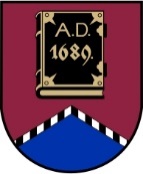 ALŪKSNES NOVADA PAŠVALDĪBAS DOMEReģistrācijas numurs 90000018622Dārza iela 11, Alūksne, Alūksnes novads, LV – 4301, tālruņi: 64381496, 29453047, e-pasts: dome@aluksne.lv, www.aluksne.lvA/S “SEB banka”, kods UNLALV2X, konts Nr.LV58UNLA0025004130335  Alūksnē2024. gada 28. martā			        		                      sēdes protokols Nr. 4, 4. p.LĒMUMS Nr.73Par Alūksnes novada pašvaldības autoceļu ikdienas uzturēšanas klasēm 2024. gada vasaras sezonaiPamatojoties uz Ministru kabineta 2021. gada 7. janvāra noteikumu Nr. 26 “Noteikumi par valsts un pašvaldību autoceļu ikdienas uzturēšanas prasībām un to izpildes kontroli” 10.2. punktu, Apstiprināt Alūksnes novada pašvaldības autoceļu ikdienas uzturēšanas klases 2024. gada vasaras sezonai saskaņā ar pielikumiem.Domes priekšsēdētājs 								Dz. ADLERSPielikums Alūksnes novada pašvaldības domes28.03.2024. lēmumam Nr.73 (protokols Nr.4, 4.p.)Alūksnes novada pašvaldības A grupas ceļu sarakstsDomes priekšsēdētājs																						Dz. ADLERSPielikums Alūksnes novada pašvaldības domes28.03.2024. lēmumam Nr.73 (protokols Nr.4, 4.p.)Alūksnes novada pašvaldības B grupas ceļu sarakstsDomes priekšsēdētājs																Dz. ADLERSPielikums Alūksnes novada pašvaldības domes28.03.2024. lēmumam Nr. 73 (protokols Nr.4, 4.p.)
Alūksnes novada pašvaldības C grupas ceļu sarakstsDomes priekšsēdētājs																					Dz. ADLERNr.
p.k.Ceļa nosaukumsCeļu raksturojošie parametriCeļu raksturojošie parametriCeļu raksturojošie parametriCeļu raksturojošie parametriCeļu raksturojošie parametriCeļu raksturojošie parametriCeļu raksturojošie parametriCeļu raksturojošie parametriCeļu raksturojošie parametriCeļu raksturojošie parametriCeļu raksturojošie parametriCeļu raksturojošie parametriKadastra objekta identifikatorsKadastra objekta identifikatorsGada diennakts vidējās transportlīdzekļu satiksmes intensitāte;2Uzturēšanas klase 3;4Nr.
p.k.Ceļa nosaukumsceļšceļšceļšceļštilts vai satiksmes pārvadstilts vai satiksmes pārvadstilts vai satiksmes pārvadstilts vai satiksmes pārvadstilts vai satiksmes pārvadstilts vai satiksmes pārvadstilts vai satiksmes pārvadsgājēju un velosipēdu ceļa laukums (m2)Kadastra objekta identifikatorsKadastra objekta identifikatorsGada diennakts vidējās transportlīdzekļu satiksmes intensitāte;2Uzturēšanas klase 3;4Nr.
p.k.Ceļa nosaukumsadrese (km)adrese (km)garums (km)seguma veidsnosaukumsadreseadresegarums (m)brauktuves laukums (m2)divlīmeņu nobrauktuves brauktuves laukums (m2)konstrukcijas materiālsgājēju un velosipēdu ceļa laukums (m2)īpašuma kadastra numurszemes vienības/ lineārās inženierbūves kadastra apzīmējumsGada diennakts vidējās transportlīdzekļu satiksmes intensitāte;2Uzturēšanas klase 3;4Nr.
p.k.Ceļa nosaukumsnolīdzgarums (km)seguma veidsnosaukumskmģeodēziskās koordinātasgarums (m)brauktuves laukums (m2)divlīmeņu nobrauktuves brauktuves laukums (m2)konstrukcijas materiālsgājēju un velosipēdu ceļa laukums (m2)īpašuma kadastra numurszemes vienības/ lineārās inženierbūves kadastra apzīmējumsGada diennakts vidējās transportlīdzekļu satiksmes intensitāte;2Uzturēšanas klase 3;4123456789101112131415161718Alsviķu pagastsAlsviķu pagastsAlsviķu pagastsAlsviķu pagastsAlsviķu pagastsAlsviķu pagastsAlsviķu pagastsAlsviķu pagastsAlsviķu pagastsAlsviķu pagastsAlsviķu pagastsAlsviķu pagastsAlsviķu pagastsAlsviķu pagastsAlsviķu pagastsAlsviķu pagastsAlsviķu pagastsAlsviķu pagasts1Aizupītes0,000,7830,783Grants/saistīts36420110143001321D2Alsviķu centra iekšējie ceļi0,000,080,08Melnais/saistīts36420060325401D2Alsviķu centra iekšējie ceļi0,000,520,52cits segums/nesaistīts36420060352001401D2Alsviķu centra iekšējie ceļi0,521,521,00Grants/saistīts36420060352001401D2Alsviķu centra iekšējie ceļi0,000,2050,205Melnais/saistīts36420060355001401D2Alsviķu centra iekšējie ceļi0,2050,790,585Grants/saistīts36420060355001401D2Alsviķu centra iekšējie ceļi0,000,170,17Grants/saistīts36420060494001401D3Tālavas iela – Ķesteri 0,000,800,80Melnais/saistīts36420140299001341D3Tālavas iela – Ķesteri 0,801,4660,666Grants/saistīts36420140299001341D3Tālavas iela – Ķesteri 0,000,150,15Grants/saistīts36420140383341D4Strautiņu centra iekšējie ceļi0,001,301,30Grants/saistīts3642009019071D5Pullana ciema iekšējie ceļi0,000,680,68Grants/saistīts36420140399471D5Pullana ciema iekšējie ceļi0,000,200,20cits segums/nesaistīts36420140236471D5Pullana ciema iekšējie ceļi0,000,400,40Melnais/saistīts36420140252471D5Pullana ciema iekšējie ceļi0,000,870,87cits segums/nesaistīts36420140252471D5Pullana ciema iekšējie ceļi0,000,200,20cits segums/nesaistīts36420140370471D5Pullana ciema iekšējie ceļi0,000,400,40cits segums/nesaistīts36420140401471D5Pullana ciema iekšējie ceļi0,000,300,30cits segums/nesaistīts36420140402471D5Pullana ciema iekšējie ceļi0,000,090,09cits segums/nesaistīts36420140398471DKopā9,399Annas pagastsAnnas pagastsAnnas pagastsAnnas pagastsAnnas pagastsAnnas pagastsAnnas pagastsAnnas pagastsAnnas pagastsAnnas pagastsAnnas pagastsAnnas pagastsAnnas pagastsAnnas pagastsAnnas pagastsAnnas pagastsAnnas pagastsAnnas pagasts1Annas skola – Halle – Liedes 0,000,4040,404Melnais/saistīts36440040073016501D2Kalēji – Kadilas 0,001,051,05cits segums/nesaistīts3644002012800191D3Anna – Varžupuriņš 0,000,200,20Melnais/saistīts364400101420011031C3Anna – Varžupuriņš 0,204,604,40Grants/saistīts364400402610011031C4Atte – Lejas 0,003,503,50Grants/saistīts36440030237001261D5Anna – Teikas 0,000,300,30Melnais/saistīts364400201211191C5Anna – Teikas 0,304,304,00Grants/saistīts364400201211191C6Anna – Kantorkrogs 0,003,203,20Grants/saistīts36440010144291D7Tarlapi – Kazradzi 0,002,002,00Grants/saistīts36440010140251D8V393 0,003,3153,315Grants/saistīts3644003019936440030199001<1002D39V395 4,2756,862,585Grants/saistīts3658002028336580020283001<1002C49V395 7,1517,4010,250Grants/saistīts3644004024436440040296001<1002D4Kopā25,204Ilzenes pagastsIlzenes pagastsIlzenes pagastsIlzenes pagastsIlzenes pagastsIlzenes pagastsIlzenes pagastsIlzenes pagastsIlzenes pagastsIlzenes pagastsIlzenes pagastsIlzenes pagastsIlzenes pagastsIlzenes pagastsIlzenes pagastsIlzenes pagastsIlzenes pagastsIlzenes pagasts1V374 0,005,2635,263Grants/saistīts36520010113365200101130011422C31V374 5,2635,4230,16Melnais/saistīts36520010113365200101130011422C31V374 5,4238,2112,788Grants/saistīts36520010113365200101130011422C32V375 0,002,182,18Melnais/saistīts36520040159365200401590012622C4Kopā10,391Jaunalūksnes pagastsJaunalūksnes pagastsJaunalūksnes pagastsJaunalūksnes pagastsJaunalūksnes pagastsJaunalūksnes pagastsJaunalūksnes pagastsJaunalūksnes pagastsJaunalūksnes pagastsJaunalūksnes pagastsJaunalūksnes pagastsJaunalūksnes pagastsJaunalūksnes pagastsJaunalūksnes pagastsJaunalūksnes pagastsJaunalūksnes pagastsJaunalūksnes pagastsJaunalūksnes pagasts1Kolberģa iekšējie ceļi0,001,331,33Melnais/saistīts365600301474201C1Kolberģa iekšējie ceļi0,000,870,87Melnais/saistīts365600301920014201C1Kolberģa iekšējie ceļi0,000,0940,094Grants/nesaistīts365600301920014201C1Kolberģa iekšējie ceļi0,000,4880,488Grants/nesaistīts365600301920014201C1Kolberģa iekšējie ceļi0,000,1450,145Grants/nesaistīts365600300890054201C1Kolberģa iekšējie ceļi0,000,090,09Grants/nesaistīts365600300690064201C2Kolberģis – Karitāni 0,003,593,59Grants/saistīts36560030146001611D3Struņķene – Laines 0,000,250,25Melnais/saistīts36560100268281D3Struņķene – Laines 0,003,183,18Grants/nesaistīts36560100268281DKopā10,037Jaunannas pagastsJaunannas pagastsJaunannas pagastsJaunannas pagastsJaunannas pagastsJaunannas pagastsJaunannas pagastsJaunannas pagastsJaunannas pagastsJaunannas pagastsJaunannas pagastsJaunannas pagastsJaunannas pagastsJaunannas pagastsJaunannas pagastsJaunannas pagastsJaunannas pagastsJaunannas pagasts1Jaunanna – Guldupji 0,000,2360,236Melnais/saistīts365800203350012931C1Jaunanna – Guldupji 0,2363,6323,396Grants/saistīts365800203350012931C2Vecais ceļš0,001,8391,839Grants/saistīts36580010083001731D3Liepu iela0,000,460,46Melnais/saistīts365800202852451C4Upes iela0,000,2180,218Grants/saistīts36580020286001431D5Dzirnavu iela0,000,200,20Melnais/saistīts365800203310011031C5Dzirnavu iela0,200,7250,525Grants/saistīts365800203310011031C6Centra iela0,001,251,25Melnais/saistīts365800202944881C6Centra iela1,251,700,45Grants/saistīts365800202944881C7Krasta iela0,000,330,33Melnais/saistīts36580020284801D8Ievednes iela0,000,2650,265Melnais/saistīts365800203321721C8Ievednes iela0,000,2870,287Grants/saistīts365800202931721C9Upleju iela0,000,920,92Melnais/saistīts365800202891091C10Arāji – Alksnīši 0,001,0971,097Melnais/nesaistīts365800202901191C11Dziļlejas – Kaijas 0,001,5641,564Grants/saistīts36580020333491D12Rūķīši – Svari 0,002,0832,083Grants/saistīts36580030076721D13Rūķīši – Gribažas 0,003,3713,371Grants/saistīts36580010078821D14Jaunanna – Eizentāle 0,004,8024,802Grants/saistītsDzirnavu tilts0,2x=352922y=68517024156Dzelzbetona365800400692231C14Jaunanna – Eizentāle 0,004,8024,802Grants/saistītsSlūžas0,4x=352969y=68539018126Dzelzbetona365800400692231C15Jaunanna – Semani 0,003,0243,024Grants/saistīts36580020287651D16Centrs – Jaunzemi 0,000,200,20Melnais/saistīts365800203482341C16Centrs – Jaunzemi 0,200,970,77Grants/saistīts365800203482341C17V393 3,323,3750,06Grants/saistīts3644003019936440030199001<1002D318V395 0,000,9120,912Melnais/saistīts3658002028336580020291001<1002C418V395 0,9344,2753,341Grants/saistīts3658002028336580020283001<1002C419V398 7,0511,2154,165Grants/saistīts36580020282365800202820021312C4Kopā35,76542282Jaunlaicenes pagastsJaunlaicenes pagastsJaunlaicenes pagastsJaunlaicenes pagastsJaunlaicenes pagastsJaunlaicenes pagastsJaunlaicenes pagastsJaunlaicenes pagastsJaunlaicenes pagastsJaunlaicenes pagastsJaunlaicenes pagastsJaunlaicenes pagastsJaunlaicenes pagastsJaunlaicenes pagastsJaunlaicenes pagastsJaunlaicenes pagastsJaunlaicenes pagastsJaunlaicenes pagasts1Dienvidu iela0,000,5290,529Melnais/saistīts36600020318001851D1Dienvidu iela0,000,5280,528Melnais/saistīts36600020317001851D2Āres – Kundziņi – Vidzemes šoseja 0,002,062,06Grants/saistīts36600020304001221D3Bambāļi – Tortuži – Dēliņkalns 0,004,1874,187Grants/saistīts366000203090011201C4Jaunlaicene – Jānīši – Balti 0,001,501,50Melnais/saistīts366000203070011031C4Jaunlaicene – Jānīši – Balti 1,503,7772,277Grants/saistīts366000203070011031C5Jaunlaicene – Dauguļi – Vidzemes šoseja 0,002,8212,821Grants/saistīts36600020300611D6Lucka – Šļukumi – Stiliņi – Rēveļi 0,001,0481,048Melnais/saistīts366000101301291C6Lucka – Šļukumi – Stiliņi – Rēveļi 1,0482,941,892Grants/saistīts366000101301291C7Auziņas – Ausmas 0,000,2890,289Melnais/saistīts36600020311351D8Centrs – Līgotņi 0,000,1830,183Melnais/saistīts366000203135891B9Centrs – Dravnieki 0,000,0830,083Melnais/saistīts366000203141241C10V383 – Galdusalas 0,000,1550,155Melnais/saistīts36600020354421DKopā17,552Kalncempju pagastsKalncempju pagastsKalncempju pagastsKalncempju pagastsKalncempju pagastsKalncempju pagastsKalncempju pagastsKalncempju pagastsKalncempju pagastsKalncempju pagastsKalncempju pagastsKalncempju pagastsKalncempju pagastsKalncempju pagastsKalncempju pagastsKalncempju pagastsKalncempju pagastsKalncempju pagasts1Parka iela0,000,1610,161Melnais/saistīts36640040272481D1Parka iela0,1610,1860,025Grants/saistīts36640040272481D1Parka iela0,000,1240,124Grants/saistīts36640040272481D2Ozolu iela0,000,1310,131Melnais/saistīts36640040239241D2Ozolu iela0,1310,4620,331Grants/saistīts36640040239241D2Ozolu iela0,4620,4930,031Melnais/saistīts36640040239241D2Ozolu iela0,4930,7390,246Grants/saistīts36640040239241D2Ozolu iela0,7390,7690,03Melnais/saistīts36640040239241D3Ermiķi – Letes 0,003,2963,296Grants/saistīts3664004025200101D4Lūkuži – Gotlupi – Nāzupi 0,005,195,19Grants/saistīts36640010069341DKopā9,565Liepnas pagastsLiepnas pagastsLiepnas pagastsLiepnas pagastsLiepnas pagastsLiepnas pagastsLiepnas pagastsLiepnas pagastsLiepnas pagastsLiepnas pagastsLiepnas pagastsLiepnas pagastsLiepnas pagastsLiepnas pagastsLiepnas pagastsLiepnas pagastsLiepnas pagastsLiepnas pagasts1Doktas – Viķerova 0,003,283,28Grants/saistīts36680010096001801D1Doktas – Viķerova 0,006,0946,094Grants/saistīts36680020180001801D2Muiža – Adamova 0,002,3252,325Grants/saistīts366801004570021401C3Liepna – dzīvojamā māja 1040,000,210,21Melnais/saistīts36680100323002951D4Liepna – Līvāni 20,000,180,18Melnais/saistīts36680100459002171D4Liepna – Līvāni 20,180,2310,051cits segums/nesaistīts36680100459002171D4Liepna – Līvāni 20,000,050,05cits segums/nesaistīts36680100504171D5Muiža – Aizupe 0,003,1543,154Grants/saistīts36680100433002651D6Liepna – Saides 0,000,360,36Melnais/saistīts366801001360021711C6Liepna – Saides 0,360,7390,379Grants/saistīts366801001360021711C7Liepna – Pagrieziens uz Liepnas vidusskolu0,000,320,32Melnais/saistīts36680100269002301D7Liepna – Pagrieziens uz Liepnas vidusskolu0,320,5080,188cits segums/nesaistīts36680100269002301D8Liepna – dzīvojamā māja Seda – Liepna 0,000,350,35Melnais/saistīts36680100318781D9Liepna 105 – māja Liepna 1040,000,100,10Melnais/saistīts36680100532461D10Liepna – Dainas 0,000,140,14Grants/saistīts36680100439002101D10Liepna – Dainas 0,140,1940,054cits segums/nesaistīts36680100439002101D11Liepna – Līvāni 10,000,0850,085cits segums/saistīts36680100329002801D11Liepna – Līvāni 10,000,050,05Melnais/saistīts36680100330001801D11Liepna – Līvāni 10,050,1790,129cits segums/nesaistīts36680100330001801D11Liepna – Līvāni 10,000,190,19cits segums/nesaistīts36680100531001801D11Liepna – Līvāni 10,190,7150,525Grants/saistīts36680100531001801D12Franciskopole – Kavaci 0,003,2563,256Grants/saistīts36680100431002201DKopā21,47Malienas pagastsMalienas pagastsMalienas pagastsMalienas pagastsMalienas pagastsMalienas pagastsMalienas pagastsMalienas pagastsMalienas pagastsMalienas pagastsMalienas pagastsMalienas pagastsMalienas pagastsMalienas pagastsMalienas pagastsMalienas pagastsMalienas pagastsMalienas pagasts1V396 – Jaunās mājas0,000,5390,539Melnais/saistīts367200202760021071C1V396 – Jaunās mājas0,000,1910,191Grants/saistīts36720020189013511D2Tomsona pagrieziens – Sebežnieki 0,005,635,63Grants/saistīts367200200921121CKopā6,36Mālupes pagastsMālupes pagastsMālupes pagastsMālupes pagastsMālupes pagastsMālupes pagastsMālupes pagastsMālupes pagastsMālupes pagastsMālupes pagastsMālupes pagastsMālupes pagastsMālupes pagastsMālupes pagastsMālupes pagastsMālupes pagastsMālupes pagastsMālupes pagasts1Mālupe – Purmala 0,006,586,58Grants/saistīts367400201720011381C2Mālupe – Priedulāji 0,000,550,55Melnais/saistīts36740020210001741D2Mālupe – Priedulāji 0,551,6651,115Grants/nesaistīts36740020210001741D3Mālupe – Pienotava 0,000,2250,225Melnais/saistītsPienotavas tilts0,22x=359535y=694619418Akmens36740020175001601D3Mālupe – Pienotava 0,000,0850,085Grants/nesaistīts36740020175001601D4Stradiņš – Mišķi 0,004,1554,155Grants/nesaistīts36740050173001451D5Mālupe – Skola 0,000,310,31Melnais/saistīts36740020176001801D5Mālupe – Skola 0,310,6760,366Grants/saistīts36740020176001801D6Uplejas – Kalnāji 0,000,400,40Melnais/saistīts36740010093004301D6Uplejas – Kalnāji 0,400,8620,462cits segums/nesaistīts36740010093004301D6Uplejas – Kalnāji 0,8621,4620,60Grants/saistīts36740010093004301D7Māras – Doktorāts 0,000,1450,145Melnais/saistītsDoktorāta tilts0,09x=359498y=694565522,5Akmens36740020154003431D7Māras – Doktorāts 0,000,0680,068Bruģakmens/saistīts36740020154003431D7Māras – Doktorāts 0,0680,1710,103Grants/nesaistīts36740020154003431D8Mālupe – Jasmīnes 0,003,4913,491Grants/nesaistīts36740020169001691D9Žērveļi – Driķukalns 0,000,900,90Grants/nesaistīts36740060150251D10Sofikalns – Mellupe 0,000,280,28Grants/nesaistīts36740060152451D10Sofikalns – Mellupe 0,000,960,96Grants/nesaistīts36740060166451D11Sofikalns – Upeskrasts 0,000,560,56Grants/nesaistīts36740060151441D12Stradiņš – Grundas 0,000,610,61Grants/saistīts36740060153561D13Katrīnburga – Bāterava 0,001,1651,165Grants/saistīts36740040111001161D14Mālupe – Priednieki 0,002,2932,293cits segums/nesaistītsPriednieku tilts0,22x=359577y=69441830210Akmens36740020036011281D15Egļukalns – Salenieki 0,001,4811,481Grants/nesaistīts36740040049181D16Mišķi – Ozolnieki 0,003,2163,216Grants/saistīts36740050107361D17Sofikalns – Saulieši 0,000,400,40Melnais/saistīts3674006016736740060167001651D17Sofikalns – Saulieši 0,400,6130,213Grants/saistīts3674006016736740060167001651DKopā30,73339250,5Mārkalnes pagastsMārkalnes pagastsMārkalnes pagastsMārkalnes pagastsMārkalnes pagastsMārkalnes pagastsMārkalnes pagastsMārkalnes pagastsMārkalnes pagastsMārkalnes pagastsMārkalnes pagastsMārkalnes pagastsMārkalnes pagastsMārkalnes pagastsMārkalnes pagastsMārkalnes pagastsMārkalnes pagastsMārkalnes pagasts1Mežmuiža – Pakalni – Ezīšava – Vecāgas 0,008,5918,591Grants/saistīts36760090089521D2Vecāgas – Cirakalns – Šūpalas 0,006,096,09Grants/saistīts36760050148741D3Blekteskalns – Ceļmalas 0,001,4531,453Grants/saistīts36760020081421D4Vuķi – Ezerkalni 0,001,391,39Grants/saistīts36760050201331DKopā17,524Pededzes pagastsPededzes pagastsPededzes pagastsPededzes pagastsPededzes pagastsPededzes pagastsPededzes pagastsPededzes pagastsPededzes pagastsPededzes pagastsPededzes pagastsPededzes pagastsPededzes pagastsPededzes pagastsPededzes pagastsPededzes pagastsPededzes pagastsPededzes pagasts1Rūķi – Krustceles 0,000,180,18Melnais/saistīts36800070215006621D1Rūķi – Krustceles 0,000,2620,262Melnais/saistīts36800070217011621D1Rūķi – Krustceles 0,000,3530,353Grants/saistīts36800070212002621D1Rūķi – Krustceles 0,000,1490,149Grants/saistīts36800070277003621D1Rūķi – Krustceles 0,000,2360,236Grants/saistīts36800070289010621D1Rūķi – Krustceles 0,000,230,23Grants/saistīts36800070109007621D2Pļevna – Stuborova 0,003,773,77Grants/saistīts36800020144371D3Ponkuļi – Puncene 0,003,1113,111Grants/nesaistīts36800010099411D4Pededze – Naumova 0,002,0822,082Grants/saistīts368000703751001C5V394 0,006,6936,693Grants/saistīts36800020151368000201510011492C3Kopā17,066Veclaicenes pagastsVeclaicenes pagastsVeclaicenes pagastsVeclaicenes pagastsVeclaicenes pagastsVeclaicenes pagastsVeclaicenes pagastsVeclaicenes pagastsVeclaicenes pagastsVeclaicenes pagastsVeclaicenes pagastsVeclaicenes pagastsVeclaicenes pagastsVeclaicenes pagastsVeclaicenes pagastsVeclaicenes pagastsVeclaicenes pagastsVeclaicenes pagasts1Papardes iela0,000,480,48Melnais/saistīts36880030168001861D1Papardes iela0,000,980,98Grants/saistīts36880030168001861D2Krustiņi – Palpierkalns 0,001,501,50Melnais/saistīts36880030101001441D2Krustiņi – Palpierkalns 1,507,8496,349Grants/saistīts36880030101001441D3Bārdaskrogs – Paiķi 0,001,101,10Melnais/saistīts36880050227001231D3Bārdaskrogs – Paiķi 0,000,2120,212Grants/saistīts36880050227001231D4Dzintari – Cīņas 0,004,8484,848Grants/saistīts368800502250011051C5Korneti – Slokas 0,000,320,32Melnais/saistīts36880030114001681D5Korneti – Slokas 0,323,1812,861Grants/saistīts36880030114001681D6Sauleskalns – Lauciņi 0,004,334,33Grants/saistīts36880020169001251D7Paiķa stāvvieta - Dzintari0,001,371,37Melnais/saistīts36880050228151D8V385 5,3557,1961,841Grants/saistīts36880050224368800502240011262C38V385 7,1967,2700,074Melnais/saistīts36880050224368800502240011262C3Kopā26,265Zeltiņu pagastsZeltiņu pagastsZeltiņu pagastsZeltiņu pagastsZeltiņu pagastsZeltiņu pagastsZeltiņu pagastsZeltiņu pagastsZeltiņu pagastsZeltiņu pagastsZeltiņu pagastsZeltiņu pagastsZeltiņu pagastsZeltiņu pagastsZeltiņu pagastsZeltiņu pagastsZeltiņu pagastsZeltiņu pagasts1Grēveles – Ciemgaļi 0,007,7247,724Grants/saistīts36940020329001501D2Ieviņas – Laimiņas 0,004,824,82Grants/saistīts36940020295001751D3Pumpuri – Skola 0,000,1310,131Melnais/saistīts36940010006022191D4Bāliņi – Zāgadi 0,001,561,56Melnais/saistīts36940020113511D5Lejnieki – Lielpaldi 0,003,503,50Grants/saistīts36940020301501D6Krastiņi – Krūmiņi 0,000,340,34Grants/saistīts36940020323761D6Krastiņi – Krūmiņi 0,340,3830,043Melnais/saistīts36940020323761D6Krastiņi – Krūmiņi 0,3830,950,567Grants/saistīts36940020323761D7Zeltiņi – Zemītes 0,000,550,55Melnais/saistītsDambja tilts0,26x=360696y=6669981378Dzelzsbetons3694002032436940020324002781D7Zeltiņi – Zemītes 0,551,180,63Grants/saistīts3694002032436940020324002781D7Zeltiņi – Zemītes 1,181,720,54Melnais/saistīts3694002032436940020324002781D8Aptieka – Ieviņas 0,000,890,89Grants/saistītsAptiekas tilts0,05x=360992y=6667471899Metāla+koka36940020294311D9Rožukalns – Ziemeļi 0,002,402,40Grants/saistīts36940020296381DKopā23,69531177Ziemera pagastsZiemera pagastsZiemera pagastsZiemera pagastsZiemera pagastsZiemera pagastsZiemera pagastsZiemera pagastsZiemera pagastsZiemera pagastsZiemera pagastsZiemera pagastsZiemera pagastsZiemera pagastsZiemera pagastsZiemera pagastsZiemera pagastsZiemera pagasts1Rijukalns – Vengerski 0,003,943,94Grants/saistīts369600701311071C2Šļukums – Māriņkalns 0,000,800,80Melnais/saistīts36960070134771D2Šļukums – Māriņkalns 0,804,683,88Grants/nesaistīts36960070134771D3Māriņkalns0,000,400,40Melnais/saistīts369600502922241C4Ziemeri – Šļukums 0,004,894,89Grants/nesaistīts36960030154261D5Parka iela Māriņkalnā0,00,330,33Melnais/saistīts36960050295531D6Nākotnes iela Māriņkalnā0,000,350,35Melnais/saistīts36960050297151D6Nākotnes iela Māriņkalnā0,350,610,26Grants/saistīts36960050297151D6Nākotnes iela Māriņkalnā0,000,050,05Grants/saistīts36960050312151D7Ziemeri – Alsviķi (V384)7,7518,3620,611Melnais/saistīts369600503231931C7Ziemeri – Alsviķi (V384)8,3628,4360,074Grants/saistīts369600503231931C8V385 0,005,3555,355Grants/saistīts36880050224368800502240011262C3Kopā20,94Nr.
p.k.Ceļa nosaukumsCeļa nosaukumsCeļu raksturojošie parametriCeļu raksturojošie parametriCeļu raksturojošie parametriCeļu raksturojošie parametriCeļu raksturojošie parametriCeļu raksturojošie parametriCeļu raksturojošie parametriCeļu raksturojošie parametriCeļu raksturojošie parametriCeļu raksturojošie parametriCeļu raksturojošie parametriCeļu raksturojošie parametriCeļu raksturojošie parametriCeļu raksturojošie parametriCeļu raksturojošie parametriCeļu raksturojošie parametriCeļu raksturojošie parametriCeļu raksturojošie parametriCeļu raksturojošie parametriCeļu raksturojošie parametriCeļu raksturojošie parametriCeļu raksturojošie parametriCeļu raksturojošie parametriCeļu raksturojošie parametriKadastra objekta identifikatorsKadastra objekta identifikatorsKadastra objekta identifikatorsGada diennakts vidējās transportlīdzekļu satiksmes intensitāte Gada diennakts vidējās transportlīdzekļu satiksmes intensitāte Uzturēšanas klase Nr.
p.k.Ceļa nosaukumsCeļa nosaukumsceļšceļšceļšceļšceļšceļšceļštilts vai satiksmes pārvadstilts vai satiksmes pārvadstilts vai satiksmes pārvadstilts vai satiksmes pārvadstilts vai satiksmes pārvadstilts vai satiksmes pārvadstilts vai satiksmes pārvadstilts vai satiksmes pārvadstilts vai satiksmes pārvadstilts vai satiksmes pārvadstilts vai satiksmes pārvadstilts vai satiksmes pārvadstilts vai satiksmes pārvadstilts vai satiksmes pārvadstilts vai satiksmes pārvadsgājēju un velosipēdu ceļa laukums (m2)gājēju un velosipēdu ceļa laukums (m2)Kadastra objekta identifikatorsKadastra objekta identifikatorsKadastra objekta identifikatorsGada diennakts vidējās transportlīdzekļu satiksmes intensitāte Gada diennakts vidējās transportlīdzekļu satiksmes intensitāte Uzturēšanas klase Nr.
p.k.Ceļa nosaukumsCeļa nosaukumsadrese (km)adrese (km)adrese (km)adrese (km)adrese (km)garums (km)seguma veidsnosaukumsnosaukumsadreseadreseadreseadreseadresegarums (m)garums (m)brauktuves laukums (m2)divlīmeņu nobrauktuves brauktuves laukums (m2)divlīmeņu nobrauktuves brauktuves laukums (m2)konstrukcijas materiālskonstrukcijas materiālskonstrukcijas materiālsgājēju un velosipēdu ceļa laukums (m2)gājēju un velosipēdu ceļa laukums (m2)īpašuma kadastra numurszemes vienības/ lineārās inženierbūves kadastra apzīmējumszemes vienības/ lineārās inženierbūves kadastra apzīmējumsGada diennakts vidējās transportlīdzekļu satiksmes intensitāte Gada diennakts vidējās transportlīdzekļu satiksmes intensitāte Uzturēšanas klase Nr.
p.k.Ceļa nosaukumsCeļa nosaukumsnononolīdzlīdzgarums (km)seguma veidsnosaukumsnosaukumskmkmkmģeodēziskās koordinātasģeodēziskās koordinātasgarums (m)garums (m)brauktuves laukums (m2)divlīmeņu nobrauktuves brauktuves laukums (m2)divlīmeņu nobrauktuves brauktuves laukums (m2)konstrukcijas materiālskonstrukcijas materiālskonstrukcijas materiālsgājēju un velosipēdu ceļa laukums (m2)gājēju un velosipēdu ceļa laukums (m2)īpašuma kadastra numurszemes vienības/ lineārās inženierbūves kadastra apzīmējumszemes vienības/ lineārās inženierbūves kadastra apzīmējumsGada diennakts vidējās transportlīdzekļu satiksmes intensitāte Gada diennakts vidējās transportlīdzekļu satiksmes intensitāte Uzturēšanas klase 1223334456778889910101112121313131414151616171718Alsviķu pagastsAlsviķu pagastsAlsviķu pagastsAlsviķu pagastsAlsviķu pagastsAlsviķu pagastsAlsviķu pagastsAlsviķu pagastsAlsviķu pagastsAlsviķu pagastsAlsviķu pagastsAlsviķu pagastsAlsviķu pagastsAlsviķu pagastsAlsviķu pagastsAlsviķu pagastsAlsviķu pagastsAlsviķu pagastsAlsviķu pagastsAlsviķu pagastsAlsviķu pagastsAlsviķu pagastsAlsviķu pagastsAlsviķu pagastsAlsviķu pagastsAlsviķu pagastsAlsviķu pagastsAlsviķu pagastsAlsviķu pagastsAlsviķu pagastsAlsviķu pagastsAlsviķu pagastsAlsviķu pagasts11Dzintari – Brīdaki – Liepas 2 – Apes ceļš Dzintari – Brīdaki – Liepas 2 – Apes ceļš 0,004,524,524,524,52Grants/saistītsGrants/saistīts364200201850013642002018500131D22Apes ceļš – Celenski – Buliņš – Nēķene Apes ceļš – Celenski – Buliņš – Nēķene 0,007,877,877,877,87Grants/saistītsGrants/saistīts364201101910013642011019100135D33Kalnciems - DoresmuižaKalnciems - Doresmuiža0,001,131,131,131,13Grants/saistītsGrants/saistīts364201101460013642011014600117D44Tīlāni – Zīlītes Tīlāni – Zīlītes 0,002,4312,4312,4312,431Grants/saistītsGrants/saistīts36420070105364200701053642007010514D55Līvkalni – Nēķene Līvkalni – Nēķene 0,003,683,683,683,68Grants/saistītsGrants/saistīts36420090192364200901923642009019226D66Strautiņi – Jaunpuntuži – Luki Strautiņi – Jaunpuntuži – Luki 0,000,2730,2730,2730,273Melnais/saistītsMelnais/saistīts24224236420090193364200901933642009019335D66Strautiņi – Jaunpuntuži – Luki Strautiņi – Jaunpuntuži – Luki 0,2734,564,564,2874,287Grants/saistītsGrants/saistīts24224236420090193364200901933642009019335D77Strautiņi – Rebenes – Luki Strautiņi – Rebenes – Luki 0,000,8530,8530,8530,853Melnais/saistītsMelnais/saistīts364200901943642009019436420090194364200901940013642009019400125D77Strautiņi – Rebenes – Luki Strautiņi – Rebenes – Luki 0,8536,386,385,5275,527Grants/saistītsGrants/saistīts364200901943642009019436420090194364200901940013642009019400125D88Alsviķi – Līvkalni Alsviķi – Līvkalni 0,004,674,674,674,67Grants/saistītsGrants/saistīts36420060348364200603483642006034818D99Apes ceļš – Karva – Lintene – Apes ceļš Apes ceļš – Karva – Lintene – Apes ceļš 0,001,751,751,751,75Grants/saistītsGrants/saistīts36420020183364200201833642002018321D1010Ormaņkalns – Miki – Veckrauci Ormaņkalns – Miki – Veckrauci 0,000,540,540,540,54Grants/saistītsGrants/saistīts364200404230013642004042300112D1010Ormaņkalns – Miki – Veckrauci Ormaņkalns – Miki – Veckrauci 0,541,1071,1070,5670,567cits segums/nesaistītscits segums/nesaistīts364200404230013642004042300112D1111Gulbenes ceļš – Dukāni – Janikāni Gulbenes ceļš – Dukāni – Janikāni 0,001,531,531,531,53Grants/saistītsGrants/saistīts36420140161001364201401610016D1212Cerkazu ceļš – Grantiņi – Aupati Cerkazu ceļš – Grantiņi – Aupati 0,002,4322,4322,4322,432Grants/saistītsGrants/saistīts364201500210013642015002100116D1313Apes ceļš – Ezeriņi – Vilnīši Apes ceļš – Ezeriņi – Vilnīši 0,000,470,470,470,47Melnais/saistītsMelnais/saistīts364200604960013642006049600129D1313Apes ceļš – Ezeriņi – Vilnīši Apes ceļš – Ezeriņi – Vilnīši 0,470,6590,6590,1890,189cits segums/nesaistītscits segums/nesaistīts364200604960013642006049600129D1414Tūja – Celmiņi – Ziedugravas Tūja – Celmiņi – Ziedugravas 0,003,0583,0583,0583,058Grants/saistītsGrants/saistīts364201000910013642010009100112D1515Strautiņu ceļš – Brīdaki – Silaktu ceļš Strautiņu ceļš – Brīdaki – Silaktu ceļš 0,001,201,201,201,20Grants/saistītsGrants/saistīts36420090147364200901473642009014718D1515Strautiņu ceļš – Brīdaki – Silaktu ceļš Strautiņu ceļš – Brīdaki – Silaktu ceļš 0,000,5950,5950,5950,595Grants/saistītsGrants/saistīts364200400510023642004005100218D1616Karvas pagrieziens – Skujenieki – Dimdenieki – Čukstu karjera Karvas pagrieziens – Skujenieki – Dimdenieki – Čukstu karjera 0,005,055,055,055,05Grants/saistītsGrants/saistīts364200200800013642002008000141D1717Tūjas krusti – Krāgaskalns – Apes ceļš – Brīvnieki Tūjas krusti – Krāgaskalns – Apes ceļš – Brīvnieki 0,001,2281,2281,2281,228Grants/saistītsGrants/saistīts364200703170013642007031700121D1717Tūjas krusti – Krāgaskalns – Apes ceļš – Brīvnieki Tūjas krusti – Krāgaskalns – Apes ceļš – Brīvnieki 0,001,401,401,401,40Grants/saistītsGrants/saistīts364200703210013642007032100121D1818Zeltiņu ceļš – Lielmucenieki Zeltiņu ceļš – Lielmucenieki 0,000,9390,9390,9390,939cits segums/nesaistītscits segums/nesaistīts36420090196364200901963642009019630D1818Zeltiņu ceļš – Lielmucenieki Zeltiņu ceļš – Lielmucenieki 0,000,140,140,140,14Grants/saistītsGrants/saistīts36420090196364200901963642009019630D1919Pļāvēji – Pavasari Pļāvēji – Pavasari 0,000,890,890,890,89Grants/saistītsGrants/saistīts36420110133364201101333642011013322DKopāKopā57,21957,219242242Annas pagastsAnnas pagastsAnnas pagastsAnnas pagastsAnnas pagastsAnnas pagastsAnnas pagastsAnnas pagastsAnnas pagastsAnnas pagastsAnnas pagastsAnnas pagastsAnnas pagastsAnnas pagastsAnnas pagastsAnnas pagastsAnnas pagastsAnnas pagastsAnnas pagastsAnnas pagastsAnnas pagastsAnnas pagastsAnnas pagastsAnnas pagastsAnnas pagastsAnnas pagastsAnnas pagastsAnnas pagastsAnnas pagastsAnnas pagastsAnnas pagastsAnnas pagastsAnnas pagasts11Grēveles – Lejas Grēveles – Lejas 0,001,601,601,601,60Grants/saistītsGrants/saistīts36440030232364400302323644003023261D22Azandas – Āmaņi Azandas – Āmaņi 0,000,7890,7890,7890,789Grants/saistītsGrants/saistīts364400302500013644003025000148D33Bērzi – Nākotnes Bērzi – Nākotnes 0,000,2950,2950,2950,295cits segums/nesaistītscits segums/nesaistīts364400402840013644004028400132D44Dimanti – Dālderi Dimanti – Dālderi 0,000,2920,2920,2920,292Melnais/saistītsMelnais/saistīts364400400080063644004000800645D55Teikas – Vējiņi Teikas – Vējiņi 0,000,9150,9150,9150,915Grants/saistītsGrants/saistīts364400101410013644001014100153D55Teikas – Vējiņi Teikas – Vējiņi 0,001,431,431,431,43Grants/saistītsGrants/saistīts364400201230013644002012300153D66Silmaču ielaSilmaču iela0,000,400,400,400,40Melnais/saistītsMelnais/saistīts36440040265364400402653644004026539D77Nākotnes ielaNākotnes iela0,000,400,400,400,40Melnais/saistītsMelnais/saistīts36440040264364400402643644004026451D88Veršas – Veršu izgāztuveVeršas – Veršu izgāztuve0,000,900,900,900,90Grants/saistītsGrants/saistīts36440040263364400402633644004026318D99Kalnāji – Kantorkrogs Kalnāji – Kantorkrogs 0,002,502,502,502,50Grants/saistītsGrants/saistīts36440010145364400101453644001014539D1010Lazdas – Sprekstes Lazdas – Sprekstes 0,000,5160,5160,5160,516cits segums/nesaistītscits segums/nesaistīts364400402850013644004028500166D1010Lazdas – Sprekstes Lazdas – Sprekstes 0,5160,6160,6160,100,10Melnais/saistītsMelnais/saistīts364400402850013644004028500166D1111Atte – muzejs Atte – muzejs 0,000,700,700,700,70Grants/saistītsGrants/saistīts36440030231364400302313644003023177DKopāKopā10,83710,837Ilzenes pagastsIlzenes pagastsIlzenes pagastsIlzenes pagastsIlzenes pagastsIlzenes pagastsIlzenes pagastsIlzenes pagastsIlzenes pagastsIlzenes pagastsIlzenes pagastsIlzenes pagastsIlzenes pagastsIlzenes pagastsIlzenes pagastsIlzenes pagastsIlzenes pagastsIlzenes pagastsIlzenes pagastsIlzenes pagastsIlzenes pagastsIlzenes pagastsIlzenes pagastsIlzenes pagastsIlzenes pagastsIlzenes pagastsIlzenes pagastsIlzenes pagastsIlzenes pagastsIlzenes pagastsIlzenes pagastsIlzenes pagastsIlzenes pagasts11Liepiņi – Jaunzemi Liepiņi – Jaunzemi 0,003,8763,8763,8763,876Grants/saistītsGrants/saistīts365200101150013652001011500173D22Mežslokas – Rogas Mežslokas – Rogas 0,001,451,451,451,45cits segums/nesaistītscits segums/nesaistīts365200102020013652001020200138D33Muiža – Ezerslokas Muiža – Ezerslokas 0,002,842,842,842,84cits segums/nesaistītscits segums/nesaistīts365200301000013652003010000158D44Muiža – Silulejas Muiža – Silulejas 0,000,900,900,900,90Grants/saistītsGrants/saistīts365200301300013652003013000119D44Muiža – Silulejas Muiža – Silulejas 0,901,1081,1080,2080,208cits segums/nesaistītscits segums/nesaistīts365200301300013652003013000119D55Onti – Mežvidi Onti – Mežvidi 0,003,3293,3293,3293,329cits segums/nesaistītscits segums/nesaistīts365200501750013652005017500134D66Jaunzemi – Zvirgzdiņi Jaunzemi – Zvirgzdiņi 0,000,570,570,570,57Melnais/saistītsMelnais/saistīts36520050320365200503203652005032080D66Jaunzemi – Zvirgzdiņi Jaunzemi – Zvirgzdiņi 0,570,810,810,240,24cits segums/nesaistītscits segums/nesaistīts36520050320365200503203652005032080D66Jaunzemi – Zvirgzdiņi Jaunzemi – Zvirgzdiņi 0,003,223,223,223,22Grants/saistītsGrants/saistīts365200503200013652005032000180D77Paiķeni – Čonkas Paiķeni – Čonkas 0,002,2062,2062,2062,206Grants/saistītsGrants/saistīts36520040161365200401613652004016121D88Āres – Tālā Dūre Āres – Tālā Dūre 0,001,9011,9011,9011,901Grants/saistītsGrants/saistīts36520040162365200401623652004016222D99Siveci – Darbnīcas Siveci – Darbnīcas 0,000,4850,4850,4850,485Melnais/saistītsMelnais/saistīts365200501943652005019436520050194365200501940013652005019400191D1010Jaunozoli – Zīles Jaunozoli – Zīles 0,000,3880,3880,3880,388Melnais/saistītsMelnais/saistīts36520050278365200502783652005027850D1111Pagrieziens uz skolu – skola Pagrieziens uz skolu – skola 0,000,0490,0490,0490,049Melnais/saistītsMelnais/saistīts36520050332365200503323652005033272D1212Muiža – Dambjakalni Muiža – Dambjakalni 0,000,600,600,600,60Grants/saistītsGrants/saistīts36520030099365200300993652003009919D1313Stūrīši – Grīvas Stūrīši – Grīvas 0,000,6890,6890,6890,689Melnais/saistītsMelnais/saistīts36520050178365200501783652005017898D1414Darbnīcas – LīvāniDarbnīcas – Līvāni0,000,4340,4340,4340,434Grants/saistītsGrants/saistīts36520050179365200501793652005017936D1414Darbnīcas – LīvāniDarbnīcas – Līvāni0,4340,6890,6890,2550,255cits segums/nesaistītscits segums/nesaistīts36520050179365200501793652005017936DKopāKopā23,6423,64Jaunalūksnes pagastsJaunalūksnes pagastsJaunalūksnes pagastsJaunalūksnes pagastsJaunalūksnes pagastsJaunalūksnes pagastsJaunalūksnes pagastsJaunalūksnes pagastsJaunalūksnes pagastsJaunalūksnes pagastsJaunalūksnes pagastsJaunalūksnes pagastsJaunalūksnes pagastsJaunalūksnes pagastsJaunalūksnes pagastsJaunalūksnes pagastsJaunalūksnes pagastsJaunalūksnes pagastsJaunalūksnes pagastsJaunalūksnes pagastsJaunalūksnes pagastsJaunalūksnes pagastsJaunalūksnes pagastsJaunalūksnes pagastsJaunalūksnes pagastsJaunalūksnes pagastsJaunalūksnes pagastsJaunalūksnes pagastsJaunalūksnes pagastsJaunalūksnes pagastsJaunalūksnes pagastsJaunalūksnes pagastsJaunalūksnes pagasts11Jaunzemi – Karitāni Jaunzemi – Karitāni 0,002,462,462,462,46Grants/nesaistītsGrants/nesaistīts365601002690013656010026900165D22Zariņi – Lenkava Zariņi – Lenkava 0,001,921,921,921,92Grants/nesaistītsGrants/nesaistīts365601400620013656014006200154D33Upeskakts – Līgotņi Upeskakts – Līgotņi 0,003,773,773,773,77Grants/saistītsGrants/saistīts36560010098365600100983656001009873D44Dudas – Paideri Dudas – Paideri 0,004,324,324,324,32Grants/nesaistītsGrants/nesaistīts365600801090013656008010900115D55Auseji – Garjuri Auseji – Garjuri 0,003,5163,5163,5163,516Grants/saistītsGrants/saistīts36560010099365600100993656001009958D66Bundzene – Matisene Bundzene – Matisene 0,004,304,304,304,30Grants/saistītsGrants/saistīts36560050072365600500723656005007235D77Karitāni – Paideri Karitāni – Paideri 0,003,1173,1173,1173,117Grants/saistītsGrants/saistīts36560080196365600801963656008019639D88Kanaviņas – Lejasšķiņķi Kanaviņas – Lejasšķiņķi 0,003,563,563,563,56Melnais/saistītsMelnais/saistīts3656008019436560080194365600801943656008019400136560080194001117C88Kanaviņas – Lejasšķiņķi Kanaviņas – Lejasšķiņķi 3,565,5135,5131,9531,953bez seguma/nesaistītsbez seguma/nesaistīts3656008019436560080194365600801943656008019400136560080194001117C99Garjuri – Lašķi Garjuri – Lašķi 0,002,952,952,952,95Grants/saistītsGrants/saistīts36560040149365600401493656004014975D1010Beja – Cukurkalni Beja – Cukurkalni 0,000,670,670,670,67Grants/saistītsGrants/saistīts36560100304365601003043656010030445DKopāKopā32,53632,536Jaunannas pagastsJaunannas pagastsJaunannas pagastsJaunannas pagastsJaunannas pagastsJaunannas pagastsJaunannas pagastsJaunannas pagastsJaunannas pagastsJaunannas pagastsJaunannas pagastsJaunannas pagastsJaunannas pagastsJaunannas pagastsJaunannas pagastsJaunannas pagastsJaunannas pagastsJaunannas pagastsJaunannas pagastsJaunannas pagastsJaunannas pagastsJaunannas pagastsJaunannas pagastsJaunannas pagastsJaunannas pagastsJaunannas pagastsJaunannas pagastsJaunannas pagastsJaunannas pagastsJaunannas pagastsJaunannas pagastsJaunannas pagastsJaunannas pagasts11Ievedne – Aizpure Ievedne – Aizpure 0,001,5661,5661,5661,566Grants/saistītsGrants/saistīts36580010076365800100763658001007678DKopāKopā1,5661,566Jaunlaicenes pagastsJaunlaicenes pagastsJaunlaicenes pagastsJaunlaicenes pagastsJaunlaicenes pagastsJaunlaicenes pagastsJaunlaicenes pagastsJaunlaicenes pagastsJaunlaicenes pagastsJaunlaicenes pagastsJaunlaicenes pagastsJaunlaicenes pagastsJaunlaicenes pagastsJaunlaicenes pagastsJaunlaicenes pagastsJaunlaicenes pagastsJaunlaicenes pagastsJaunlaicenes pagastsJaunlaicenes pagastsJaunlaicenes pagastsJaunlaicenes pagastsJaunlaicenes pagastsJaunlaicenes pagastsJaunlaicenes pagastsJaunlaicenes pagastsJaunlaicenes pagastsJaunlaicenes pagastsJaunlaicenes pagastsJaunlaicenes pagastsJaunlaicenes pagastsJaunlaicenes pagastsJaunlaicenes pagastsJaunlaicenes pagasts11Majorskola – Vārņi Majorskola – Vārņi 0,002,452,452,452,45Grants/saistītsGrants/saistīts366000203080013660002030800115D22Vēciņi – Brieži Vēciņi – Brieži 0,001,691,691,691,69Grants/saistītsGrants/saistīts36600010146001366000101460017D33Šļukums – Auguļi – Jenši Šļukums – Auguļi – Jenši 0,003,2813,2813,2813,281Grants/saistītsGrants/saistīts366000101330013660001013300161D44Vidzemes šoseja – Apukalns Vidzemes šoseja – Apukalns 0,000,800,800,800,80Melnais/saistītsMelnais/saistīts36600020301366000203013660002030181D44Vidzemes šoseja – Apukalns Vidzemes šoseja – Apukalns 0,800,8970,8970,0970,097Grants/saistītsGrants/saistīts36600020301366000203013660002030181D55Darbnīcu pievadceļšDarbnīcu pievadceļš0,000,0750,0750,0750,075Melnais/saistītsMelnais/saistīts36600020333366000203333660002033376DKopāKopā8,3938,393Kalncempju pagastsKalncempju pagastsKalncempju pagastsKalncempju pagastsKalncempju pagastsKalncempju pagastsKalncempju pagastsKalncempju pagastsKalncempju pagastsKalncempju pagastsKalncempju pagastsKalncempju pagastsKalncempju pagastsKalncempju pagastsKalncempju pagastsKalncempju pagastsKalncempju pagastsKalncempju pagastsKalncempju pagastsKalncempju pagastsKalncempju pagastsKalncempju pagastsKalncempju pagastsKalncempju pagastsKalncempju pagastsKalncempju pagastsKalncempju pagastsKalncempju pagastsKalncempju pagastsKalncempju pagastsKalncempju pagastsKalncempju pagastsKalncempju pagasts11Cempji – Malaci Cempji – Malaci 0,004,2314,2314,2314,231Grants/saistītsGrants/saistīts366400402420013664004024200146D22Ate – Augstiekalni – Niedras – 4.ceļš Ate – Augstiekalni – Niedras – 4.ceļš 0,002,2172,2172,2172,217Grants/saistītsGrants/saistītsSlūžu tiltsSlūžu tilts0,00x=356862y=675733x=356862y=6757338,38,349,849,849,8Koka36640020122001366400201220017D22Ate – Augstiekalni – Niedras – 4.ceļš Ate – Augstiekalni – Niedras – 4.ceļš 0,002,002,002,002,00Grants/saistītsGrants/saistīts36640040253001366400402530017D22Ate – Augstiekalni – Niedras – 4.ceļš Ate – Augstiekalni – Niedras – 4.ceļš 2,005,6925,6923,6923,692cits segums/nesaistītscits segums/nesaistīts36640040253001366400402530017D22Ate – Augstiekalni – Niedras – 4.ceļš Ate – Augstiekalni – Niedras – 4.ceļš 5,6927,7437,7432,0512,051Grants/saistītsGrants/saistīts36640040253001366400402530017D33Žagatas – Cempji Žagatas – Cempji 0,002,0412,0412,0412,041Grants/saistītsGrants/saistīts36640040238366400402383664004023823DKopāKopā16,23216,2328,38,349,849,849,8Liepnas pagastsLiepnas pagastsLiepnas pagastsLiepnas pagastsLiepnas pagastsLiepnas pagastsLiepnas pagastsLiepnas pagastsLiepnas pagastsLiepnas pagastsLiepnas pagastsLiepnas pagastsLiepnas pagastsLiepnas pagastsLiepnas pagastsLiepnas pagastsLiepnas pagastsLiepnas pagastsLiepnas pagastsLiepnas pagastsLiepnas pagastsLiepnas pagastsLiepnas pagastsLiepnas pagastsLiepnas pagastsLiepnas pagastsLiepnas pagastsLiepnas pagastsLiepnas pagastsLiepnas pagastsLiepnas pagastsLiepnas pagastsLiepnas pagasts11Adamova – Liepusala Adamova – Liepusala 0,000,8210,8210,8210,821Grants/nesaistītsGrants/nesaistīts36680100458366801004583668010045818DKopāKopā0,8210,821Malienas pagastsMalienas pagastsMalienas pagastsMalienas pagastsMalienas pagastsMalienas pagastsMalienas pagastsMalienas pagastsMalienas pagastsMalienas pagastsMalienas pagastsMalienas pagastsMalienas pagastsMalienas pagastsMalienas pagastsMalienas pagastsMalienas pagastsMalienas pagastsMalienas pagastsMalienas pagastsMalienas pagastsMalienas pagastsMalienas pagastsMalienas pagastsMalienas pagastsMalienas pagastsMalienas pagastsMalienas pagastsMalienas pagastsMalienas pagastsMalienas pagastsMalienas pagastsMalienas pagasts11Brenci – Sakvārne Brenci – Sakvārne 0,004,744,744,744,74Grants/saistītsGrants/saistīts367200200990013672002009900137D22Miezīšu ceļagals – Baltaissils Miezīšu ceļagals – Baltaissils 0,006,986,986,986,98Grants/saistītsGrants/saistīts367200400430013672004004300147D33Ķūderi – Lauziņi Ķūderi – Lauziņi 0,001,2891,2891,2891,289Grants/nesaistītsGrants/nesaistīts367200300710013672003007100145D44P41 – Aizvēji P41 – Aizvēji 0,000,4260,4260,4260,426Grants/nesaistītsGrants/nesaistīts367200202950013672002029500124D55Vējiņi – Šķeleci Vējiņi – Šķeleci 0,000,980,980,980,98Grants/nesaistītsGrants/nesaistīts367200301200013672003012000111D66Ērmaņi – Kraukļi Ērmaņi – Kraukļi 0,001,8361,8361,8361,836Grants/nesaistītsGrants/nesaistīts367200200980013672002009800117D77Ponkulene – Sviestiņi Ponkulene – Sviestiņi 0,003,4633,4633,4633,463Grants/nesaistītsGrants/nesaistīts367200100370013672001003700137D88Kopmaņi – Pūriņi Kopmaņi – Pūriņi 0,001,531,531,531,53Grants/nesaistītsGrants/nesaistīts36720010035367200100353672001003526D99Jaunstrički – Jaunšķiņķi Jaunstrički – Jaunšķiņķi 0,001,011,011,011,01Grants/nesaistītsGrants/nesaistīts36720040044367200400443672004004420D1010Kaķi – Lenkava Kaķi – Lenkava 0,000,650,650,650,65Grants/saistītsGrants/saistīts36720020097367200200973672002009738DKopāKopā22,90422,904Mālupes pagastsMālupes pagastsMālupes pagastsMālupes pagastsMālupes pagastsMālupes pagastsMālupes pagastsMālupes pagastsMālupes pagastsMālupes pagastsMālupes pagastsMālupes pagastsMālupes pagastsMālupes pagastsMālupes pagastsMālupes pagastsMālupes pagastsMālupes pagastsMālupes pagastsMālupes pagastsMālupes pagastsMālupes pagastsMālupes pagastsMālupes pagastsMālupes pagastsMālupes pagastsMālupes pagastsMālupes pagastsMālupes pagastsMālupes pagastsMālupes pagastsMālupes pagastsMālupes pagasts11Upeskrasts – Alodzene Upeskrasts – Alodzene 0,002,5472,5472,5472,547Grants/nesaistītsGrants/nesaistīts367400601690013674006016900144D22Priedulāji – Kromuļi Priedulāji – Kromuļi 0,002,1172,1172,1172,117Grants/nesaistītsGrants/nesaistīts3674002017100136740020171001142C33Priedulāji – Kadiķi Priedulāji – Kadiķi 0,000,8970,8970,8970,897Melnais/saistītsMelnais/saistīts3674002017336740020173367400201733674002017300136740020173001108C44Liepusalas – Straumes Liepusalas – Straumes 0,000,470,470,470,47Grants/nesaistītsGrants/nesaistīts36740020170367400201703674002017026DKopāKopā6,0316,031Mārkalnes pagastsMārkalnes pagastsMārkalnes pagastsMārkalnes pagastsMārkalnes pagastsMārkalnes pagastsMārkalnes pagastsMārkalnes pagastsMārkalnes pagastsMārkalnes pagastsMārkalnes pagastsMārkalnes pagastsMārkalnes pagastsMārkalnes pagastsMārkalnes pagastsMārkalnes pagastsMārkalnes pagastsMārkalnes pagastsMārkalnes pagastsMārkalnes pagastsMārkalnes pagastsMārkalnes pagastsMārkalnes pagastsMārkalnes pagastsMārkalnes pagastsMārkalnes pagastsMārkalnes pagastsMārkalnes pagastsMārkalnes pagastsMārkalnes pagastsMārkalnes pagastsMārkalnes pagastsMārkalnes pagasts11Siļķene – Zīles Siļķene – Zīles 0,008,4228,4228,4228,422Grants/saistītsGrants/saistīts36760020145367600201453676002014532D22Ezīšava – Mārkalne Ezīšava – Mārkalne 0,000,1580,1580,1580,158Melnais/saistītsMelnais/saistīts3676005015500136760050155001100C22Ezīšava – Mārkalne Ezīšava – Mārkalne 0,1582,202,202,0422,042Grants/saistītsGrants/saistīts3676005015500136760050155001100C33Cirakalns – Silamalu krustojums Cirakalns – Silamalu krustojums 0,002,602,602,602,60Grants/saistītsGrants/saistīts367600101300013676001013000128D44Ezīšava – Dekšņi Ezīšava – Dekšņi 0,003,003,003,003,00Grants/saistītsGrants/saistīts36760090091367600900913676009009147DKopāKopā16,22216,222Pededzes pagastsPededzes pagastsPededzes pagastsPededzes pagastsPededzes pagastsPededzes pagastsPededzes pagastsPededzes pagastsPededzes pagastsPededzes pagastsPededzes pagastsPededzes pagastsPededzes pagastsPededzes pagastsPededzes pagastsPededzes pagastsPededzes pagastsPededzes pagastsPededzes pagastsPededzes pagastsPededzes pagastsPededzes pagastsPededzes pagastsPededzes pagastsPededzes pagastsPededzes pagastsPededzes pagastsPededzes pagastsPededzes pagastsPededzes pagastsPededzes pagastsPededzes pagastsPededzes pagasts11Čistigi – Zagorje Čistigi – Zagorje 0,002,7092,7092,7092,709Grants/saistītsGrants/saistītsKūdupes tiltsKūdupes tilts1,44x=376039y=709966x=376039y=7099661414989898Dzelzsbetona36800080048368000800483680008004839D22Čistigi – Skaliņš Čistigi – Skaliņš 0,002,6052,6052,6052,605Grants/saistītsGrants/saistīts36800080146368000801463680008014642D33Kūdupe – Kapsēta Kūdupe – Kapsēta 0,001,1731,1731,1731,173Grants/saistītsGrants/saistīts36800090100368000901003680009010036D44Ķurši – Kapsēta Ķurši – Kapsēta 0,001,3991,3991,3991,399Grants/saistītsGrants/saistīts36800040188368000401883680004018849D55Zabolova – Bīberi – Bairīši Zabolova – Bīberi – Bairīši 0,002,3562,3562,3562,356Grants/nesaistītsGrants/nesaistīts36800030193368000301933680003019352D66Snopova – Brūklenāji Snopova – Brūklenāji 0,000,9560,9560,9560,956Grants/saistītsGrants/saistīts36800070266368000702663680007026653DKopāKopā11,19811,1981414989898Veclaicenes pagastsVeclaicenes pagastsVeclaicenes pagastsVeclaicenes pagastsVeclaicenes pagastsVeclaicenes pagastsVeclaicenes pagastsVeclaicenes pagastsVeclaicenes pagastsVeclaicenes pagastsVeclaicenes pagastsVeclaicenes pagastsVeclaicenes pagastsVeclaicenes pagastsVeclaicenes pagastsVeclaicenes pagastsVeclaicenes pagastsVeclaicenes pagastsVeclaicenes pagastsVeclaicenes pagastsVeclaicenes pagastsVeclaicenes pagastsVeclaicenes pagastsVeclaicenes pagastsVeclaicenes pagastsVeclaicenes pagastsVeclaicenes pagastsVeclaicenes pagastsVeclaicenes pagastsVeclaicenes pagastsVeclaicenes pagastsVeclaicenes pagastsVeclaicenes pagasts11Ieviņas – Mišas – Dzintari Ieviņas – Mišas – Dzintari 0,000,600,600,600,60Melnais/saistītsMelnais/saistīts368800301530013688003015300178D11Ieviņas – Mišas – Dzintari Ieviņas – Mišas – Dzintari 0,600,820,820,220,22Grants/saistītsGrants/saistīts368800301530013688003015300178D11Ieviņas – Mišas – Dzintari Ieviņas – Mišas – Dzintari 0,8203,6053,6052,7852,785cits segums/nesaistītscits segums/nesaistīts368800301530013688003015300178D11Ieviņas – Mišas – Dzintari Ieviņas – Mišas – Dzintari 3,6054,8454,8451,241,24Grants/saistītsGrants/saistīts368800301530013688003015300178D22Vidzemes šoseja – Romeškalns Vidzemes šoseja – Romeškalns 0,000,050,050,050,05Melnais/saistītsMelnais/saistīts3688005023336880050233368800502335D22Vidzemes šoseja – Romeškalns Vidzemes šoseja – Romeškalns 0,050,620,620,570,57Grants/saistītsGrants/saistīts3688005023336880050233368800502335D33Strautiņi – Renci Strautiņi – Renci 0,002,482,482,482,48Grants/saistītsGrants/saistīts36880010196368800101963688001019622D44Avoti – Vidzemes šoseja Avoti – Vidzemes šoseja 0,000,380,380,380,38Melnais/saistītsMelnais/saistīts36880050221368800502213688005022118D55Druskas – Bajāri Druskas – Bajāri 0,000,3220,3220,3220,322Grants/nesaistītsGrants/nesaistīts368800201830013688002018300110D66Ezerkrasti – Papardes Ezerkrasti – Papardes 0,000,210,210,210,21Grants/saistītsGrants/saistīts36880030175368800301753688003017538DKopāKopā8,8578,857Zeltiņu pagastsZeltiņu pagastsZeltiņu pagastsZeltiņu pagastsZeltiņu pagastsZeltiņu pagastsZeltiņu pagastsZeltiņu pagastsZeltiņu pagastsZeltiņu pagastsZeltiņu pagastsZeltiņu pagastsZeltiņu pagastsZeltiņu pagastsZeltiņu pagastsZeltiņu pagastsZeltiņu pagastsZeltiņu pagastsZeltiņu pagastsZeltiņu pagastsZeltiņu pagastsZeltiņu pagastsZeltiņu pagastsZeltiņu pagastsZeltiņu pagastsZeltiņu pagastsZeltiņu pagastsZeltiņu pagastsZeltiņu pagastsZeltiņu pagastsZeltiņu pagastsZeltiņu pagastsZeltiņu pagasts11Upeskalni – Cīrulīši Upeskalni – Cīrulīši 0,000,110,110,110,11Grants/nesaistītsGrants/nesaistīts36940020347369400203473694002034713DKopāKopā0,110,11Ziemera pagastsZiemera pagastsZiemera pagastsZiemera pagastsZiemera pagastsZiemera pagastsZiemera pagastsZiemera pagastsZiemera pagastsZiemera pagastsZiemera pagastsZiemera pagastsZiemera pagastsZiemera pagastsZiemera pagastsZiemera pagastsZiemera pagastsZiemera pagastsZiemera pagastsZiemera pagastsZiemera pagastsZiemera pagastsZiemera pagastsZiemera pagastsZiemera pagastsZiemera pagastsZiemera pagastsZiemera pagastsZiemera pagastsZiemera pagastsZiemera pagastsZiemera pagastsZiemera pagasts11Sauleskalns – Anti Sauleskalns – Anti 0,000,7270,7270,7270,727Grants/saistītsGrants/saistīts369600100980013696001009800139D22Tāleši – Ratenieki Tāleši – Ratenieki 0,002,552,552,552,55Grants/saistītsGrants/saistīts369600503140013696005031400124D33Indrāni – Blūmji – Gailīši Indrāni – Blūmji – Gailīši 0,002,9762,9762,9762,976Grants/saistītsGrants/saistīts3696008023700136960080237001116C44Priedulejas – Šķērsti – Maltavnieki – Putrenieši Priedulejas – Šķērsti – Maltavnieki – Putrenieši 0,001,4841,4841,4841,484Grants/nesaistītsGrants/nesaistīts369600802330013696008023300129D55Jaunzemi – Odiņi Jaunzemi – Odiņi 0,002,532,532,532,53Grants/nesaistītsGrants/nesaistīts36960020072001369600200720015D66Vistaskalns – Svārupi Vistaskalns – Svārupi 0,001,541,541,541,54Grants/nesaistītsGrants/nesaistīts369600502890013696005028900119D77Pamatskola – Priedulejas Pamatskola – Priedulejas 0,004,294,294,294,29Grants/nesaistītsGrants/nesaistīts369600802340013696008023400153D88Stūrīši – Ziemeri Stūrīši – Ziemeri 0,000,340,340,340,34Grants/saistītsGrants/saistīts36960030151369600301513696003015153D99Pils ceļšPils ceļš0,000,290,290,290,29cits segums/nesaistītscits segums/nesaistīts36960030183369600301833696003018355D1010Māriņkalns – Karva Māriņkalns – Karva 0,000,890,890,890,89Melnais/saistītsMelnais/saistīts36960050293369600502933696005029334D1010Māriņkalns – Karva Māriņkalns – Karva 0,891,561,560,670,67Grants/saistītsGrants/saistīts36960050293369600502933696005029334D1010Māriņkalns – Karva Māriņkalns – Karva 1,561,701,700,140,14Melnais/saistītsMelnais/saistīts36960050293369600502933696005029334D1010Māriņkalns – Karva Māriņkalns – Karva 1,702,862,861,161,16Grants/saistītsGrants/saistīts36960050293369600502933696005029334D1010Māriņkalns – Karva Māriņkalns – Karva 2,864,184,181,321,32Grants/nesaistītsGrants/nesaistīts36960050293369600502933696005029334D1111Ziemeri – Murati Ziemeri – Murati 0,000,280,280,280,28Melnais/saistītsMelnais/saistīts36960030147369600301473696003014795D1111Ziemeri – Murati Ziemeri – Murati 0,282,132,131,851,85Grants/saistītsGrants/saistīts36960030147369600301473696003014795D1212Atvases – Ziemeļnieki Atvases – Ziemeļnieki 0,000,370,370,370,37Grants/saistītsGrants/saistīts36960030149369600301493696003014920D1212Atvases – Ziemeļnieki Atvases – Ziemeļnieki 0,370,560,560,190,19cits segums/saistītscits segums/saistīts36960030149369600301493696003014920D1313Tautas namsTautas nams0,000,140,140,140,14Melnais/saistītsMelnais/saistīts36960050163369600501633696005016387D1313Tautas namsTautas nams0,140,190,190,050,05cits segums/nesaistītscits segums/nesaistīts36960050163369600501633696005016387DKopāKopā23,78723,787Nr.
p.k.Ceļa nosaukumsCeļa nosaukumsCeļu raksturojošie parametriCeļu raksturojošie parametriCeļu raksturojošie parametriCeļu raksturojošie parametriCeļu raksturojošie parametriCeļu raksturojošie parametriCeļu raksturojošie parametriCeļu raksturojošie parametriCeļu raksturojošie parametriCeļu raksturojošie parametriCeļu raksturojošie parametriCeļu raksturojošie parametriCeļu raksturojošie parametriCeļu raksturojošie parametriCeļu raksturojošie parametriCeļu raksturojošie parametriCeļu raksturojošie parametriCeļu raksturojošie parametriCeļu raksturojošie parametriCeļu raksturojošie parametriCeļu raksturojošie parametriCeļu raksturojošie parametriCeļu raksturojošie parametriCeļu raksturojošie parametriCeļu raksturojošie parametriKadastra objekta identifikatorsKadastra objekta identifikatorsKadastra objekta identifikatorsGada diennakts vidējās transportlīdzekļu satiksmes intensitāte;2 Gada diennakts vidējās transportlīdzekļu satiksmes intensitāte;2 Uzturēšanas klase Nr.
p.k.Ceļa nosaukumsCeļa nosaukumsceļšceļšceļšceļšceļšceļšceļšceļšceļštilts vai satiksmes pārvadstilts vai satiksmes pārvadstilts vai satiksmes pārvadstilts vai satiksmes pārvadstilts vai satiksmes pārvadstilts vai satiksmes pārvadstilts vai satiksmes pārvadstilts vai satiksmes pārvadstilts vai satiksmes pārvadstilts vai satiksmes pārvadstilts vai satiksmes pārvadstilts vai satiksmes pārvadstilts vai satiksmes pārvadstilts vai satiksmes pārvadsgājēju un velosipēdu ceļa laukums (m2)gājēju un velosipēdu ceļa laukums (m2)Kadastra objekta identifikatorsKadastra objekta identifikatorsKadastra objekta identifikatorsGada diennakts vidējās transportlīdzekļu satiksmes intensitāte;2 Gada diennakts vidējās transportlīdzekļu satiksmes intensitāte;2 Uzturēšanas klase Nr.
p.k.Ceļa nosaukumsCeļa nosaukumsadrese (km)adrese (km)adrese (km)adrese (km)adrese (km)garums (km)garums (km)seguma veidsseguma veidsnosaukumsadreseadreseadreseadreseadresegarums (m)garums (m)brauktuves laukums (m2)divlīmeņu nobrauktuves brauktuves laukums (m2)divlīmeņu nobrauktuves brauktuves laukums (m2)konstrukcijas materiālskonstrukcijas materiālskonstrukcijas materiālsgājēju un velosipēdu ceļa laukums (m2)gājēju un velosipēdu ceļa laukums (m2)īpašuma kadastra numurszemes vienības/ lineārās inženierbūves kadastra apzīmējumszemes vienības/ lineārās inženierbūves kadastra apzīmējumsGada diennakts vidējās transportlīdzekļu satiksmes intensitāte;2 Gada diennakts vidējās transportlīdzekļu satiksmes intensitāte;2 Uzturēšanas klase Nr.
p.k.Ceļa nosaukumsCeļa nosaukumsnononolīdzlīdzgarums (km)garums (km)seguma veidsseguma veidsnosaukumskmkmkmģeodēziskās koordinātasģeodēziskās koordinātasgarums (m)garums (m)brauktuves laukums (m2)divlīmeņu nobrauktuves brauktuves laukums (m2)divlīmeņu nobrauktuves brauktuves laukums (m2)konstrukcijas materiālskonstrukcijas materiālskonstrukcijas materiālsgājēju un velosipēdu ceļa laukums (m2)gājēju un velosipēdu ceļa laukums (m2)īpašuma kadastra numurszemes vienības/ lineārās inženierbūves kadastra apzīmējumszemes vienības/ lineārās inženierbūves kadastra apzīmējumsGada diennakts vidējās transportlīdzekļu satiksmes intensitāte;2 Gada diennakts vidējās transportlīdzekļu satiksmes intensitāte;2 Uzturēšanas klase 12233344556678889910101112121313131414151616171718Alsviķu pagastsAlsviķu pagastsAlsviķu pagastsAlsviķu pagastsAlsviķu pagastsAlsviķu pagastsAlsviķu pagastsAlsviķu pagastsAlsviķu pagastsAlsviķu pagastsAlsviķu pagastsAlsviķu pagastsAlsviķu pagastsAlsviķu pagastsAlsviķu pagastsAlsviķu pagastsAlsviķu pagastsAlsviķu pagastsAlsviķu pagastsAlsviķu pagastsAlsviķu pagastsAlsviķu pagastsAlsviķu pagastsAlsviķu pagastsAlsviķu pagastsAlsviķu pagastsAlsviķu pagastsAlsviķu pagastsAlsviķu pagastsAlsviķu pagastsAlsviķu pagastsAlsviķu pagastsAlsviķu pagastsAlsviķu pagasts11Apes ceļš – Birzgaļi Apes ceļš – Birzgaļi 0,000,990,990,990,99Grants/saistītsGrants/saistīts364200703150013642007031500116D22Apes ceļš – Kaktiņi – Kārkliņi Apes ceļš – Kaktiņi – Kārkliņi 0,000,2620,2620,2620,262cits segums/nesaistītscits segums/nesaistīts36420020037001364200200370017D33Zemgaļi – Veļķi – Dzelzceļš Zemgaļi – Veļķi – Dzelzceļš 0,001,0981,0981,0981,098cits segums/nesaistītscits segums/nesaistīts364200604900013642006049000111D44Zeltiņu ceļš – Dišleri – Burtnieki Zeltiņu ceļš – Dišleri – Burtnieki 0,005,155,155,155,15Grants/saistītsGrants/saistīts364200903430013642009034300110D55Cerkazu ceļš – Nēķene Cerkazu ceļš – Nēķene 0,000,4550,4550,4550,455cits segums/nesaistītscits segums/nesaistīts36420130119364201301193642013011911D66Baloži – Jaunžīguri Baloži – Jaunžīguri 0,001,3541,3541,3541,354cits segums/nesaistītscits segums/nesaistīts36420060488001364200604880015D77Stāmeri – Mežariju DāvidiStāmeri – Mežariju Dāvidi0,000,430,430,430,43cits segums/nesaistītscits segums/nesaistīts364200604870013642006048700113D88Zeltiņu ceļš – Liepkalni Zeltiņu ceļš – Liepkalni 0,000,4710,4710,4710,471cits segums/nesaistītscits segums/nesaistīts36420070322001364200703220017D99Apes ceļš – Imanti Apes ceļš – Imanti 0,000,9440,9440,9440,944cits segums/nesaistītscits segums/nesaistīts36420020188004364200201880048D1010Buliņi – Plieņi Buliņi – Plieņi 0,001,1421,1421,1421,142cits segums/nesaistītscits segums/nesaistīts36420130061001364201300610015D1111Karvas pagrieziens – Ziediņu – Jaunlaicenes ceļšKarvas pagrieziens – Ziediņu – Jaunlaicenes ceļš0,000,3830,3830,3830,383cits segums/nesaistītscits segums/nesaistīts36420020181001364200201810013D1212Ludviķi – Spidzenieki – Simtnieki Ludviķi – Spidzenieki – Simtnieki 0,000,6760,6760,6760,676Grants/saistītsGrants/saistīts364200605040013642006050400113D1212Ludviķi – Spidzenieki – Simtnieki Ludviķi – Spidzenieki – Simtnieki 0,000,8470,8470,8470,847Grants/saistītsGrants/saistīts364200605050013642006050500113D1313Māriņkalna ceļš – Dedestiņi Māriņkalna ceļš – Dedestiņi 0,000,700,700,700,70Grants/saistītsGrants/saistīts3642006011936420060119364200601193D1414Zelmeņi – Kaibēni Zelmeņi – Kaibēni 0,001,9991,9991,9991,999Grants/saistītsGrants/saistīts364200604830013642006048300124D1515Cerkazu ceļš - JaunniedrasCerkazu ceļš - Jaunniedras0,000,7960,7960,7960,796Grants/saistītsGrants/saistīts364201000120083642010001200813D1616Jaunā muiža – Baloži – Žīguru ceļš Jaunā muiža – Baloži – Žīguru ceļš 0,000,350,350,350,35Grants/saistītsGrants/saistīts3642006035936420060359364200603597D1616Jaunā muiža – Baloži – Žīguru ceļš Jaunā muiža – Baloži – Žīguru ceļš 0,851,121,120,270,27cits segums/nesaistītscits segums/nesaistīts3642006035936420060359364200603597D1717Zaļmeži – Straumēni Zaļmeži – Straumēni 0,001,001,001,001,00cits segums/nesaistītscits segums/nesaistīts364200602350073642006023500711D1818Ziemeru iela – Liepiņas Ziemeru iela – Liepiņas 0,000,300,300,300,30Grants/saistītsGrants/saistīts36420110174364201101743642011017429D1919V387 – Lapsenieši V387 – Lapsenieši 0,000,350,350,350,35Grants/nesaistītsGrants/nesaistīts364201302103642013021036420130210364201301823642013018213D2020Apes ceļš – Kangari Apes ceļš – Kangari 0,000,6670,6670,6670,667cits segums/nesaistītscits segums/nesaistīts36420060360364200603603642006036018D2121Strautiņi – 58.ceļš – Zaļmeži – StāmeriStrautiņi – 58.ceļš – Zaļmeži – Stāmeri0,001,901,901,901,90Grants/saistītsGrants/saistīts36420090355001364200903550017D2121Strautiņi – 58.ceļš – Zaļmeži – StāmeriStrautiņi – 58.ceļš – Zaļmeži – Stāmeri2,824,564,561,741,74Grants/saistītsGrants/saistīts36420090355001364200903550017D2222Apes ceļš – Auseklīši – Zaķīši Apes ceļš – Auseklīši – Zaķīši 0,000,920,920,920,92Grants/saistītsGrants/saistīts364200604580013642006045800115D2222Apes ceļš – Auseklīši – Zaķīši Apes ceļš – Auseklīši – Zaķīši 0,921,231,230,310,31cits segums/nesaistītscits segums/nesaistīts364200604580013642006045800115D2222Apes ceļš – Auseklīši – Zaķīši Apes ceļš – Auseklīši – Zaķīši 1,232,792,791,561,56Grants/saistītsGrants/saistīts364200604580013642006045800115D2323Apes ceļš – Dārznieki – Sprūši – Jaunpetrīši Apes ceļš – Dārznieki – Sprūši – Jaunpetrīši 0,002,802,802,802,80cits segums/nesaistītscits segums/nesaistīts364200603560013642006035600126DKopāKopā29,86429,864Annas pagastsAnnas pagastsAnnas pagastsAnnas pagastsAnnas pagastsAnnas pagastsAnnas pagastsAnnas pagastsAnnas pagastsAnnas pagastsAnnas pagastsAnnas pagastsAnnas pagastsAnnas pagastsAnnas pagastsAnnas pagastsAnnas pagastsAnnas pagastsAnnas pagastsAnnas pagastsAnnas pagastsAnnas pagastsAnnas pagastsAnnas pagastsAnnas pagastsAnnas pagastsAnnas pagastsAnnas pagastsAnnas pagastsAnnas pagastsAnnas pagastsAnnas pagastsAnnas pagastsAnnas pagasts11Jaunsmiķi – Grēveles Jaunsmiķi – Grēveles 0,000,850,850,850,85Grants/nesaistītsGrants/nesaistīts364400300130093644003001300914D22Kociņi – Dacvari Kociņi – Dacvari 0,000,270,270,270,27cits segums/nesaistītscits segums/nesaistīts36440030253364400302533644003025310D33Karjera – Ezeriņi Karjera – Ezeriņi 0,000,110,110,110,11cits segums/nesaistītscits segums/nesaistīts364400400720023644004007200258D44Grantskalni – Lupatas Grantskalni – Lupatas 0,000,320,320,320,32Grants/saistītsGrants/saistītsLupatu tiltsLupatu tiltsLupatu tilts0,3x=355632y=678777x=355632y=6787771818126126126Dzelzsbetons36440030254364400302543644003025417D55Kalnciems – Polsas – Ūsiņi Kalnciems – Polsas – Ūsiņi 0,000,9340,9340,9340,934cits segums/nesaistītscits segums/nesaistīts364400201270013644002012700117D55Kalnciems – Polsas – Ūsiņi Kalnciems – Polsas – Ūsiņi 0,000,5050,5050,5050,505cits segums/nesaistītscits segums/nesaistīts364400402860013644004028600117D66Kamenes – Daugavas Kamenes – Daugavas 0,000,1960,1960,1960,196cits segums/nesaistītscits segums/nesaistīts364400402320013644004023200121D77Upītes – Prēdeļi Upītes – Prēdeļi 0,000,2890,2890,2890,289cits segums/nesaistītscits segums/nesaistīts364400100250043644001002500417D88V396 - Vārpas - RogasV396 - Vārpas - Rogas0,000,1750,1750,1750,175Melnais/saistītsMelnais/saistīts364400401260023644004012600212 2DKopāKopā3,6493,6491818126126126Ilzenes pagastsIlzenes pagastsIlzenes pagastsIlzenes pagastsIlzenes pagastsIlzenes pagastsIlzenes pagastsIlzenes pagastsIlzenes pagastsIlzenes pagastsIlzenes pagastsIlzenes pagastsIlzenes pagastsIlzenes pagastsIlzenes pagastsIlzenes pagastsIlzenes pagastsIlzenes pagastsIlzenes pagastsIlzenes pagastsIlzenes pagastsIlzenes pagastsIlzenes pagastsIlzenes pagastsIlzenes pagastsIlzenes pagastsIlzenes pagastsIlzenes pagastsIlzenes pagastsIlzenes pagastsIlzenes pagastsIlzenes pagastsIlzenes pagastsIlzenes pagasts11Dambjakalni – Silulejas Dambjakalni – Silulejas 0,000,820,820,820,82cits segums/nesaistītscits segums/nesaistīts36520030103001365200301030014D11Dambjakalni – Silulejas Dambjakalni – Silulejas 0,821,431,430,610,61Grants/saistītsGrants/saistīts36520030103001365200301030014D22Dūres ceļš – Riekstiņi Dūres ceļš – Riekstiņi 0,001,551,551,551,55Grants/saistītsGrants/saistīts365200400270023652004002700222D33Līves – Āžmuguras Līves – Āžmuguras 0,000,920,920,920,92cits segums/nesaistītscits segums/nesaistīts36520010106001365200101060015D33Līves – Āžmuguras Līves – Āžmuguras 0,921,891,890,970,97Grants/saistītsGrants/saistīts36520010106001365200101060015D44Ezerslokas – Baltiņš Ezerslokas – Baltiņš 0,001,711,711,711,71Grants/saistītsGrants/saistīts36520020081365200200813652002008144D55Onti – Gravas - VizbuļiOnti – Gravas - Vizbuļi0,000,0950,0950,0950,095Melnais/saistītsMelnais/saistīts36520050176365200501763652005017621D55Onti – Gravas - VizbuļiOnti – Gravas - Vizbuļi0,0950,2850,2850,190,19Grants/saistītsGrants/saistīts36520050176365200501763652005017621D55Onti – Gravas - VizbuļiOnti – Gravas - Vizbuļi0,2850,7250,7250,440,44cits segums/nesaistītscits segums/nesaistīts36520050176365200501763652005017621D66Siveci – Puķudruvas Siveci – Puķudruvas 0,000,340,340,340,34Melnais/saistītsMelnais/saistīts365200501813652005018136520050181365200501810013652005018100129D66Siveci – Puķudruvas Siveci – Puķudruvas 0,340,880,880,540,54Grants/saistītsGrants/saistīts365200501813652005018136520050181365200501810013652005018100129D77Muižas parksMuižas parks0,000,2370,2370,2370,237Melnais/saistītsMelnais/saistīts36520030128001365200301280010D77Muižas parksMuižas parks0,000,2750,2750,2750,275Grants/saistītsGrants/saistīts36520030128001365200301280010D88Pagrieziens uz attīrīšanas iekārtāmPagrieziens uz attīrīšanas iekārtām0,000,2290,2290,2290,229Grants/saistītsGrants/saistīts36520050276001365200502760019DKopāKopā8,9268,926Jaunalūksnes pagastsJaunalūksnes pagastsJaunalūksnes pagastsJaunalūksnes pagastsJaunalūksnes pagastsJaunalūksnes pagastsJaunalūksnes pagastsJaunalūksnes pagastsJaunalūksnes pagastsJaunalūksnes pagastsJaunalūksnes pagastsJaunalūksnes pagastsJaunalūksnes pagastsJaunalūksnes pagastsJaunalūksnes pagastsJaunalūksnes pagastsJaunalūksnes pagastsJaunalūksnes pagastsJaunalūksnes pagastsJaunalūksnes pagastsJaunalūksnes pagastsJaunalūksnes pagastsJaunalūksnes pagastsJaunalūksnes pagastsJaunalūksnes pagastsJaunalūksnes pagastsJaunalūksnes pagastsJaunalūksnes pagastsJaunalūksnes pagastsJaunalūksnes pagastsJaunalūksnes pagastsJaunalūksnes pagastsJaunalūksnes pagastsJaunalūksnes pagasts11Mārtiņi – Dainas Mārtiņi – Dainas 0,001,9161,9161,9161,916cits segums/nesaistītscits segums/nesaistīts36560100265365601002653656010026515D22Bundzene – Birzmaļi Bundzene – Birzmaļi 0,001,931,931,931,93cits segums/nesaistītscits segums/nesaistīts36560050074365600500743656005007410D33Garjuri – Nikolska Garjuri – Nikolska 0,000,600,600,600,60Grants/saistītsGrants/saistīts36560040148365600401483656004014842D44P40 nobrauktuveP40 nobrauktuve0,000,720,720,720,72Grants/saistītsGrants/saistīts3656005008736560050087365600500870D55Ozoli – Zirnītis Ozoli – Zirnītis 0,000,5310,5310,5310,531cits segums/nesaistītscits segums/nesaistīts36560030148365600301483656003014815D66Saļņi – Izgāztuve Saļņi – Izgāztuve 0,000,4790,4790,4790,479Grants/nesaistītsGrants/nesaistīts3656009009136560090091365600900910DKopāKopā6,1766,176Jaunannas pagastsJaunannas pagastsJaunannas pagastsJaunannas pagastsJaunannas pagastsJaunannas pagastsJaunannas pagastsJaunannas pagastsJaunannas pagastsJaunannas pagastsJaunannas pagastsJaunannas pagastsJaunannas pagastsJaunannas pagastsJaunannas pagastsJaunannas pagastsJaunannas pagastsJaunannas pagastsJaunannas pagastsJaunannas pagastsJaunannas pagastsJaunannas pagastsJaunannas pagastsJaunannas pagastsJaunannas pagastsJaunannas pagastsJaunannas pagastsJaunannas pagastsJaunannas pagastsJaunannas pagastsJaunannas pagastsJaunannas pagastsJaunannas pagastsJaunannas pagasts11Gundegas – Augstāsala Gundegas – Augstāsala 0,001,541,541,541,54Grants/saistītsGrants/saistīts36580040070365800400703658004007015DKopāKopā1,541,54Jaunlaicenes pagastsJaunlaicenes pagastsJaunlaicenes pagastsJaunlaicenes pagastsJaunlaicenes pagastsJaunlaicenes pagastsJaunlaicenes pagastsJaunlaicenes pagastsJaunlaicenes pagastsJaunlaicenes pagastsJaunlaicenes pagastsJaunlaicenes pagastsJaunlaicenes pagastsJaunlaicenes pagastsJaunlaicenes pagastsJaunlaicenes pagastsJaunlaicenes pagastsJaunlaicenes pagastsJaunlaicenes pagastsJaunlaicenes pagastsJaunlaicenes pagastsJaunlaicenes pagastsJaunlaicenes pagastsJaunlaicenes pagastsJaunlaicenes pagastsJaunlaicenes pagastsJaunlaicenes pagastsJaunlaicenes pagastsJaunlaicenes pagastsJaunlaicenes pagastsJaunlaicenes pagastsJaunlaicenes pagastsJaunlaicenes pagastsJaunlaicenes pagasts11Klincu ceļšKlincu ceļš0,001,031,031,031,03cits segums/nesaistītscits segums/nesaistīts36600010134001366000101340010D22Auguļi – Apes robežaAuguļi – Apes robeža0,001,401,401,401,40Grants/saistītsGrants/saistīts36600010135001366000101350019D33Igrēni – Pilskalni Igrēni – Pilskalni 0,000,9050,9050,9050,905Grants/saistītsGrants/saistīts366000203100013660002031000115D44Jaunlaicene – Kambari – Grūbe Jaunlaicene – Kambari – Grūbe 0,001,231,231,231,23Grants/saistītsGrants/saistīts366000203030013660002030300126D55Karvas ceļš – Vecrullīši Karvas ceļš – Vecrullīši 0,000,6190,6190,6190,619Grants/saistītsGrants/saistīts366000203060013660002030600111D66Dienvidu iela – Attīrīšanas iekārta Dienvidu iela – Attīrīšanas iekārta 0,000,3140,3140,3140,314Grants/saistītsGrants/saistīts36600020319366000203193660002031915D77Jaundauguļi – Luguži Jaundauguļi – Luguži 0,000,7810,7810,7810,781Grants/saistītsGrants/saistīts3660002030236600020302366000203024D88Lucka – Noras Lucka – Noras 0,001,2331,2331,2331,233Melnais/saistītsMelnais/saistīts36600010132366000101323660001013220D99Auguļi – Jenši Auguļi – Jenši 0,001,201,201,201,20Grants/saistītsGrants/saistīts3660001001036600010010366000100107DKopāKopā8,7128,712Kalncempju pagastsKalncempju pagastsKalncempju pagastsKalncempju pagastsKalncempju pagastsKalncempju pagastsKalncempju pagastsKalncempju pagastsKalncempju pagastsKalncempju pagastsKalncempju pagastsKalncempju pagastsKalncempju pagastsKalncempju pagastsKalncempju pagastsKalncempju pagastsKalncempju pagastsKalncempju pagastsKalncempju pagastsKalncempju pagastsKalncempju pagastsKalncempju pagastsKalncempju pagastsKalncempju pagastsKalncempju pagastsKalncempju pagastsKalncempju pagastsKalncempju pagastsKalncempju pagastsKalncempju pagastsKalncempju pagastsKalncempju pagastsKalncempju pagastsKalncempju pagasts11Lauķi – Jāņkalni Lauķi – Jāņkalni 0,002,492,492,492,49cits segums/nesaistītscits segums/nesaistīts36640020123001366400201230010D22Vēverkalns – Egles Vēverkalns – Egles 0,000,4930,4930,4930,493Grants/nesaistītsGrants/nesaistīts36640020124366400201243664002012412DKopāKopā2,9832,983Liepnas pagastsLiepnas pagastsLiepnas pagastsLiepnas pagastsLiepnas pagastsLiepnas pagastsLiepnas pagastsLiepnas pagastsLiepnas pagastsLiepnas pagastsLiepnas pagastsLiepnas pagastsLiepnas pagastsLiepnas pagastsLiepnas pagastsLiepnas pagastsLiepnas pagastsLiepnas pagastsLiepnas pagastsLiepnas pagastsLiepnas pagastsLiepnas pagastsLiepnas pagastsLiepnas pagastsLiepnas pagastsLiepnas pagastsLiepnas pagastsLiepnas pagastsLiepnas pagastsLiepnas pagastsLiepnas pagastsLiepnas pagastsLiepnas pagastsLiepnas pagasts11Liepna – Luterāņu baznīcaLiepna – Luterāņu baznīca0,000,140,140,140,14Melnais/saistītsMelnais/saistīts36680100325366801003253668010032515D22Liepna – pirts Liepna – pirts 0,000,1770,1770,1770,177Melnais/saistītsMelnais/saistīts366801000980023668010009800221D33Strauti – Upmala Strauti – Upmala 0,003,503,503,503,50cits segums/nesaistītscits segums/nesaistīts366801400880023668014008800228D44Polsas – Surikova Polsas – Surikova 0,001,9531,9531,9531,953Grants/saistītsGrants/saistīts36680030086366800300863668003008625DKopāKopā5,775,77Malienas pagastsMalienas pagastsMalienas pagastsMalienas pagastsMalienas pagastsMalienas pagastsMalienas pagastsMalienas pagastsMalienas pagastsMalienas pagastsMalienas pagastsMalienas pagastsMalienas pagastsMalienas pagastsMalienas pagastsMalienas pagastsMalienas pagastsMalienas pagastsMalienas pagastsMalienas pagastsMalienas pagastsMalienas pagastsMalienas pagastsMalienas pagastsMalienas pagastsMalienas pagastsMalienas pagastsMalienas pagastsMalienas pagastsMalienas pagastsMalienas pagastsMalienas pagastsMalienas pagastsMalienas pagasts11Pamatskolas ceļš Nr.1Pamatskolas ceļš Nr.10,000,1340,1340,1340,134Melnais/saistītsMelnais/saistīts367200202360073672002023600759D22Lekmaņi – Maiznieki Lekmaņi – Maiznieki 0,002,302,302,302,30cits segums/nesaistītscits segums/nesaistīts36720050032001367200500320017D33Pagasts – P41 Pagasts – P41 0,000,1190,1190,1190,119Melnais/saistītsMelnais/saistīts367200200940033672002009400395D33Pagasts – P41 Pagasts – P41 0,000,0120,0120,0120,012Grants/saistītsGrants/saistīts367200200940033672002009400395D44Vecais kantoris – Mērnieki Vecais kantoris – Mērnieki 0,000,6330,6330,6330,633Grants/nesaistītsGrants/nesaistīts367200300690013672003006900117D55Ūbuļi – Aizkalnieši Ūbuļi – Aizkalnieši 0,001,281,281,281,28Grants/nesaistītsGrants/nesaistīts36720030119001367200301190014D66P41 – cūku komplekss P41 – cūku komplekss 0,000,3690,3690,3690,369Grants/saistītsGrants/saistīts367200202940013672002029400136D77Gundegas – Pārslas Gundegas – Pārslas 0,000,430,430,430,43Grants/nesaistītsGrants/nesaistīts36720020279367200202793672002027911DKopāKopā5,2775,277Mālupes pagastsMālupes pagastsMālupes pagastsMālupes pagastsMālupes pagastsMālupes pagastsMālupes pagastsMālupes pagastsMālupes pagastsMālupes pagastsMālupes pagastsMālupes pagastsMālupes pagastsMālupes pagastsMālupes pagastsMālupes pagastsMālupes pagastsMālupes pagastsMālupes pagastsMālupes pagastsMālupes pagastsMālupes pagastsMālupes pagastsMālupes pagastsMālupes pagastsMālupes pagastsMālupes pagastsMālupes pagastsMālupes pagastsMālupes pagastsMālupes pagastsMālupes pagastsMālupes pagastsMālupes pagasts11Dzirnavas – Bejas ceļšDzirnavas – Bejas ceļš0,000,3720,3720,3720,372cits segums/nesaistītscits segums/nesaistīts36740020034010367400200340108D22Darbnīcas – Rogas Darbnīcas – Rogas 0,000,780,780,780,78cits segums/nesaistītscits segums/nesaistīts367400601650013674006016500140D33Mišķi – Igrīvīte Mišķi – Igrīvīte 0,001,1531,1531,1531,153cits segums/nesaistītscits segums/nesaistīts36740050108367400501083674005010811DKopāKopā2,3052,305Mārkalnes pagastsMārkalnes pagastsMārkalnes pagastsMārkalnes pagastsMārkalnes pagastsMārkalnes pagastsMārkalnes pagastsMārkalnes pagastsMārkalnes pagastsMārkalnes pagastsMārkalnes pagastsMārkalnes pagastsMārkalnes pagastsMārkalnes pagastsMārkalnes pagastsMārkalnes pagastsMārkalnes pagastsMārkalnes pagastsMārkalnes pagastsMārkalnes pagastsMārkalnes pagastsMārkalnes pagastsMārkalnes pagastsMārkalnes pagastsMārkalnes pagastsMārkalnes pagastsMārkalnes pagastsMārkalnes pagastsMārkalnes pagastsMārkalnes pagastsMārkalnes pagastsMārkalnes pagastsMārkalnes pagastsMārkalnes pagasts11Zemesbanka – Tamaci – Ķīvistene Zemesbanka – Tamaci – Ķīvistene 0,006,5516,5516,5516,551Grants/saistītsGrants/saistīts367600601290013676006012900121D22Zemesbanka – Lielās GāršasZemesbanka – Lielās Gāršas0,004,404,404,404,40Grants/saistītsGrants/saistīts36760060128367600601283676006012829D22Zemesbanka – Lielās GāršasZemesbanka – Lielās Gāršas4,405,2315,2310,8310,831cits segums/nesaistītscits segums/nesaistīts36760060128367600601283676006012829D33Lielliepas – MikalītesLielliepas – Mikalītes0,001,9251,9251,9251,925Grants/saistītsGrants/saistīts367600800750013676008007500130D44Blekteskalns – Mežmaļi Blekteskalns – Mežmaļi 0,001,601,601,601,60Grants/saistītsGrants/saistīts36760020082367600200823676002008226D44Blekteskalns – Mežmaļi Blekteskalns – Mežmaļi 1,603,873,872,272,27cits segums/nesaistītscits segums/nesaistīts36760020082367600200823676002008226D55Silamalu krustojums – Silamalas Silamalu krustojums – Silamalas 0,000,710,710,710,71cits segums/nesaistītscits segums/nesaistīts36760010194367600101943676001019415D66Sviestagārša – Augupurvs Sviestagārša – Augupurvs 0,000,230,230,230,23Grants/saistītsGrants/saistīts36760020163367600201633676002016334DKopāKopā18,51718,517Pededzes pagastsPededzes pagastsPededzes pagastsPededzes pagastsPededzes pagastsPededzes pagastsPededzes pagastsPededzes pagastsPededzes pagastsPededzes pagastsPededzes pagastsPededzes pagastsPededzes pagastsPededzes pagastsPededzes pagastsPededzes pagastsPededzes pagastsPededzes pagastsPededzes pagastsPededzes pagastsPededzes pagastsPededzes pagastsPededzes pagastsPededzes pagastsPededzes pagastsPededzes pagastsPededzes pagastsPededzes pagastsPededzes pagastsPededzes pagastsPededzes pagastsPededzes pagastsPededzes pagastsPededzes pagasts11Orlīši – Boiņica Orlīši – Boiņica 0,003,6083,6083,6083,608Grants/nesaistītsGrants/nesaistīts36800030191368000301913680003019133D22Kūdupe – Pļitka Kūdupe – Pļitka 0,001,101,101,101,10Grants/nesaistītsGrants/nesaistīts36800090101368000901013680009010124D22Kūdupe – Pļitka Kūdupe – Pļitka 1,102,132,131,031,03cits segums/nesaistītscits segums/nesaistīts36800090101368000901013680009010124D33Ķurši – Gundegas Ķurši – Gundegas 0,000,2680,2680,2680,268Grants/nesaistītsGrants/nesaistīts36800040189368000401893680004018916D44Stubarova – Šeļehova Stubarova – Šeļehova 0,001,401,401,401,40Grants/nesaistītsGrants/nesaistīts36800020145368000201453680002014520D55Vjazina – Muratovs Vjazina – Muratovs 0,000,490,490,490,49Grants/nesaistītsGrants/nesaistīts36800020148368000201483680002014823D66Zabolova – Rudzīši Zabolova – Rudzīši 0,001,001,001,001,00Grants/nesaistītsGrants/nesaistīts36800030194368000301943680003019413D66Zabolova – Rudzīši Zabolova – Rudzīši 1,002,082,081,081,08cits segums/nesaistītscits segums/nesaistīts36800030194368000301943680003019413D77Vjazina – Steržinova Vjazina – Steržinova 0,000,920,920,920,92Grants/nesaistītsGrants/nesaistīts36800020143368000201433680002014315D88Kūdupe – Vokica Kūdupe – Vokica 0,000,7880,7880,7880,788Grants/nesaistītsGrants/nesaistīts36800090099368000900993680009009914DKopāKopā11,68411,684Veclaicenes pagastsVeclaicenes pagastsVeclaicenes pagastsVeclaicenes pagastsVeclaicenes pagastsVeclaicenes pagastsVeclaicenes pagastsVeclaicenes pagastsVeclaicenes pagastsVeclaicenes pagastsVeclaicenes pagastsVeclaicenes pagastsVeclaicenes pagastsVeclaicenes pagastsVeclaicenes pagastsVeclaicenes pagastsVeclaicenes pagastsVeclaicenes pagastsVeclaicenes pagastsVeclaicenes pagastsVeclaicenes pagastsVeclaicenes pagastsVeclaicenes pagastsVeclaicenes pagastsVeclaicenes pagastsVeclaicenes pagastsVeclaicenes pagastsVeclaicenes pagastsVeclaicenes pagastsVeclaicenes pagastsVeclaicenes pagastsVeclaicenes pagastsVeclaicenes pagastsVeclaicenes pagasts11Vidzemes šoseja – Liepas Vidzemes šoseja – Liepas 0,000,9550,9550,9550,955Grants/saistītsGrants/saistīts36880040095001368800400950017D22Akmentiņi – Vēzes Akmentiņi – Vēzes 0,000,490,490,490,49Melnais/saistītsMelnais/saistīts368800400940013688004009400117D22Akmentiņi – Vēzes Akmentiņi – Vēzes 0,490,6220,6220,1320,132Grants/saistītsGrants/saistīts368800400940013688004009400117D33Intukalns – Cīruļi Intukalns – Cīruļi 0,001,271,271,271,27Melnais/saistītsMelnais/saistīts3688004009836880040098368800400987D44Meduskalns – Jaunvāveres Meduskalns – Jaunvāveres 0,000,470,470,470,47Grants/saistītsGrants/saistīts36880030071368800300713688003007120D55Estrādes ceļšEstrādes ceļš0,000,0540,0540,0540,054Melnais/saistītsMelnais/saistīts36880030129002368800301290020D66Mazais Baltiņš – Airītes Mazais Baltiņš – Airītes 0,000,4940,4940,4940,494Grants/saistītsGrants/saistīts368800300250053688003002500519D77Reitnieki – Vosvas Reitnieki – Vosvas 0,002,0162,0162,0162,016Grants/saistītsGrants/saistīts36880020090001368800200900019D88Krustiņi – Akmentiņi Krustiņi – Akmentiņi 0,001,401,401,401,40Grants/saistītsGrants/saistīts36880040115368800401153688004011530D99Ilgupes – Laursons Ilgupes – Laursons 0,000,220,220,220,22Grants/saistītsGrants/saistīts36880050079368800500793688005007918D1010Cīņas – Maskaļi Cīņas – Maskaļi 0,000,990,990,990,99Grants/nesaistītsGrants/nesaistīts36880050232368800502323688005023212D1111Druskas – Kalnalielpūrāni Druskas – Kalnalielpūrāni 0,000,720,720,720,72Grants/nesaistītsGrants/nesaistīts3688001004036880010040368800100404D1212Maģumi – Augstkalni Maģumi – Augstkalni 0,000,370,370,370,37Grants/nesaistītsGrants/nesaistīts3688001006136880010061368800100610D1313Krustiņi – Rūpnieki Krustiņi – Rūpnieki 0,000,150,150,150,15Grants/nesaistītsGrants/nesaistīts3688004002936880040029368800400290DKopāKopā9,7319,731Zeltiņu pagastsZeltiņu pagastsZeltiņu pagastsZeltiņu pagastsZeltiņu pagastsZeltiņu pagastsZeltiņu pagastsZeltiņu pagastsZeltiņu pagastsZeltiņu pagastsZeltiņu pagastsZeltiņu pagastsZeltiņu pagastsZeltiņu pagastsZeltiņu pagastsZeltiņu pagastsZeltiņu pagastsZeltiņu pagastsZeltiņu pagastsZeltiņu pagastsZeltiņu pagastsZeltiņu pagastsZeltiņu pagastsZeltiņu pagastsZeltiņu pagastsZeltiņu pagastsZeltiņu pagastsZeltiņu pagastsZeltiņu pagastsZeltiņu pagastsZeltiņu pagastsZeltiņu pagastsZeltiņu pagastsZeltiņu pagasts11Ilzenes pagrieziens – Medņukalni Ilzenes pagrieziens – Medņukalni 0,000,750,750,750,75Melnais/saistītsMelnais/saistīts369400100250013694001002500187D11Ilzenes pagrieziens – Medņukalni Ilzenes pagrieziens – Medņukalni 0,752,8282,8282,0782,078cits segums/saistītscits segums/saistīts369400100250013694001002500187D22Kundrati – Kropas Kundrati – Kropas 0,000,7290,7290,7290,729Grants/nesaistītsGrants/nesaistīts369400301730013694003017300116D22Kundrati – Kropas Kundrati – Kropas 0,000,5640,5640,5640,564Grants/nesaistītsGrants/nesaistīts369400202600053694002026000516D33Medņi – Dimanti Medņi – Dimanti 0,000,430,430,430,43Grants/nesaistītsGrants/nesaistīts36940030171369400301713694003017112D44Burtnieki – Kūdraspurvs Burtnieki – Kūdraspurvs 0,000,370,370,370,37Grants/nesaistītsGrants/nesaistīts36940020297369400202973694002029724D44Burtnieki – Kūdraspurvs Burtnieki – Kūdraspurvs 0,372,002,001,631,63cits segums/nesaistītscits segums/nesaistīts36940020297369400202973694002029724D55Aptieka – Estrāde Aptieka – Estrāde 0,000,200,200,200,20Grants/nesaistītsGrants/nesaistīts369400203460013694002034600115D66Alejas – Zelti Alejas – Zelti 0,000,0850,0850,0850,085cits segums/nesaistītscits segums/nesaistīts3694002030036940020300369400203008DKopāKopā6,8366,836Ziemera pagastsZiemera pagastsZiemera pagastsZiemera pagastsZiemera pagastsZiemera pagastsZiemera pagastsZiemera pagastsZiemera pagastsZiemera pagastsZiemera pagastsZiemera pagastsZiemera pagastsZiemera pagastsZiemera pagastsZiemera pagastsZiemera pagastsZiemera pagastsZiemera pagastsZiemera pagastsZiemera pagastsZiemera pagastsZiemera pagastsZiemera pagastsZiemera pagastsZiemera pagastsZiemera pagastsZiemera pagastsZiemera pagastsZiemera pagastsZiemera pagastsZiemera pagastsZiemera pagastsZiemera pagasts11Ķauķi – Ozoliņi Ķauķi – Ozoliņi 0,000,9120,9120,9120,912Grants/nesaistītsGrants/nesaistīts36960010008001369600100080010D22Šļukums – Jāņkalni – Ignašas Šļukums – Jāņkalni – Ignašas 0,000,8310,8310,8310,831Grants/saistītsGrants/saistīts369600701330013696007013300110D33Jakumi – Pušpuri Jakumi – Pušpuri 0,000,490,490,490,49Grants/saistītsGrants/saistīts369600500770063696005007700629D44Birži – Blekteskalns Birži – Blekteskalns 0,001,171,171,171,17Grants/saistītsGrants/saistīts36960030040369600300403696003004031D55Pamatskola – Metumi Pamatskola – Metumi 0,001,111,111,111,11Grants/nesaistītsGrants/nesaistīts369600701460013696007014600124D66Stūrīši – Elisi Stūrīši – Elisi 0,002,602,602,602,60Grants/saistītsGrants/saistīts369600301520013696003015200131D66Stūrīši – Elisi Stūrīši – Elisi 2,605,635,633,033,03cits segums/nesaistītscits segums/nesaistīts369600301520013696003015200131D66Stūrīši – Elisi Stūrīši – Elisi 5,636,936,931,301,30Grants/nesaistītsGrants/nesaistīts369600301520013696003015200131D771.pamatskolas ceļš1.pamatskolas ceļš0,000,140,140,140,14Melnais/saistītsMelnais/saistīts36960050253008369600502530089D882.pamatskolas ceļš2.pamatskolas ceļš0,000,140,140,140,14Melnais/saistītsMelnais/saistīts369600502530093696005025300920D99Pagastmājas ceļšPagastmājas ceļš0,000,090,090,090,09Grants/saistītsGrants/saistīts369600502520023696005025200288D99Pagastmājas ceļšPagastmājas ceļš0,090,150,150,060,06Melnais/saistītsMelnais/saistīts369600502520023696005025200288D1010Stāmeri – Liepkāji Stāmeri – Liepkāji 0,001,151,151,151,15cits segums/nesaistītscits segums/nesaistīts3696002007336960020073369600200730D1111Erņi – Veclaicenes robežaErņi – Veclaicenes robeža0,000,560,560,560,56Grants/saistītsGrants/saistīts36960030186369600301863696003018613D1212V385-Ķauķu kalnsV385-Ķauķu kalns0,001,051,051,051,05Grants/saistītsGrants/saistīts369600100900013696001009000112DKopāKopā14,63314,633